Контролне листе уведене су одредбама Закона о инспекцијском надзору ("Сл. гласник РС", бр. 36/2015) и утврђена је обавеза њиховог доношења и објављивања на интернет страни надлежне инспекције. У складу са наведеном законском обавезом, Просветна инспекција је објавила своје контролне листе на сајту Министарства просвете, науке и технолошког развоја. Контролна листа је обавезујућа за све просветне инспекторе на свим нивоима (локалним, покрајинским, републичким) и за све субјекте надзора у области просвете (доуниверзитетско, универзитетско образовање, ученички и студентски стандард), а инспекција је дужна да их примењује у поступку редовног инспекцијског надзора. Редовни надзори установа доуниверзитетског образовања и васпитања започети су од 28. септембра 2015. године, у складу са тачкама надзора донетим од Министарства просвете, науке и технолошког развоја. Планирано је да се у току школске 2015/2016. године два пута врше редовни надзори установа доуниверзитетског образовања, а за одређени број установа, почев од јануара 2016. године, редовни надзори вршиће се по контролним листама. Појам контролних листи, сачињавање и обавеза објављивања Закон о инспекцијском надзору дефинише контролне листе као документ који садржи списак приоритетних питања провере и других радњи за које је инспекција овлашћена, одређених према тежини могућих штетних последица у одређеној области сагласно правилима о процени ризика, као и предмет и обим провере. Контролне листе нису непромењиве, односно инспекција има обавезу да најмање два пута годишње преиспитује њихову садржину и, ако утврди да је то оправдано, да их мења и допуњава. У складу са чланом 12. став 2. тачка 5) Закона о инспекцијском надзору, Координациона комисија даје стручно мишљење о предлозима контролних листа, као и њихових измена и допуна, те након добијања позитивног мишљења, контролна листа/е су утврђене као коначне и спремне за објављивање. Сврха објаве јесте превенција, едукација и информација надзираним субјектима да унапред тачно знају које су њихове обавезе и шта треба да ураде да би своје поступање ускладили са прописима и спречили штету. Оне представљају и подсетник шта ће конкретно инспектор да контролише. И на крају, оне су инструмент процене ризика. Контролне листе ће бити део јединственог информационог система за инспекције, чије успостављање је предвиђено Законом о инспекцијском надзору и Законом о буџету Републике Србије за 2015. годину ("Сл. гласник РС", бр. 142/2014 и 94/2015). Поступање инспектора у складу са контролним листама Закон о инспекцијском надзору прописује да инспектор у писаном облику обавештава надзираног субјекта о предстојећем инспекцијском надзору, најкасније три радна дана пре почетка надзора, те да ово обавештење садржи и податке о интернет страници на којој је доступна контролна листа/е. Инспектор, поступајући у границама предмета инспекцијског надзора из налога за инспекцијски надзор, предузима оне провере и друге радње које су садржане у контролној листи. Друге провере и радње на које је овлашћен, инспектор може да предузме ако у току надзора утврди да је неопходно да се оне предузму ради потпуног утврђивања чињеничног стања и законитог и безбедног пословања и поступања, и то када те провере и радње налажу разлози спречавања или отклањања непосредне опасности по живот или здравље људи, животну средину или биљни или животињски свет. Ако утврди да преко тога постоји незаконитост која захтева да се, сагласно делокругу инспекције, предузму хитне мере ради спречавања или отклањања непосредне опасности по друга законом и другим прописом заштићена добра, права и интересе из члана 6. став 3. Закона о инспекцијском надзору, односно процени да постоји ризик ван контролне листе који је висок или критичан - инспектор покреће ванредан инспекцијски надзор. Садржина контролне листе и чињенице констатоване у њој морају бити оверене потписом инспектора и надзираног субјекта, односно присутног лица. Надзирани субјекат може доставити инспекцији извештај о самопровери испуњености захтева из контролне листе и самопроцени ризика, које је спровео сагласно садржини контролне листе и правилима о процени ризика. Уз овај извештај, надзирани субјекат инспекцији прилаже и одговарајућу документацију, односно други материјал којим се поткрепљују налази из извештаја. Извештај не може заменити налазе инспекцијског надзора, али може прилично да помогне инспекцији у утврђивању чињеница, ризика и стања ствари. По завршетку инспекцијског надзора, контролна листа чини саставни део записника. Имајући у виду наведено, контролна листа не садржи исцрпан списак свих ризика и опасности, незаконитости или недостатака који се могу јавити, тако да инспектор у изузетним, високоризичним ситуацијама када су угрожене виталне вредности, може и треба да поступи превентивно и/или корективно, у складу са прописаним овлашћењима, да би се заштитиле те вредности. Сврха контролних листи - процена ризика Помоћу контролних листи процењује се степен ризика и мери се ниво усклађености пословања и поступања надзираних субјеката са законом и другим прописом, што представљаједан од показатеља делотворности инспекцијског надзора. Ризик је комбинација вероватноће настанка штетних последица по законом и другим прописом заштићена добра, права и интересе, које могу настати из пословања или поступања надзираног субјекта, и вероватне тежине тих последица. У складу са чланом 9. Закона о инспекцијском надзору, инспекцијски надзор заснива се на процени ризика и сразмеран је процењеном ризику, тако да се ризиком делотворно управља. Процена ризика је део процеса анализе ризика, који обухвата и управљање ризиком и обавештавање о ризику. Ризик, према степену, може бити незнатан, низак, средњи, висок и критичан. Инспекција није дужна да врши инспекцијски надзор када је процењени ризик незнатан. Ризик се процењује у току припреме плана инспекцијског надзора и пре и у току инспекцијског надзора. Када се у току реализације годишњег плана инспекцијског надзора промене околности на основу којих је процењен ризик и сачињен план, инспекција усклађује процену ризика и план инспекцијског надзора са новонасталим околностима. Процена ризика у току припреме плана инспекцијског надзора врши се тако што инспекција, у праћењу и анализи стања у области инспекцијског надзора која је у њеном делокругу, идентификује ризике по законом и другим прописом заштићена добра, права и интересе, који могу настати из пословања или поступања надзираног субјекта и, према одговарајућим критеријумима, процењује тежину штетних последица и вероватноћу њиховог настанка, тако да се добије процењени степен ризика. Тежина штетних последица процењује се полазећи од: 1) природе штетних последица, која произлази из врсте делатности или активности надзираног субјекта, односно карактеристика робе или производа кога надзирани субјекат ставља у промет или услуга које надзирани субјекат пружа, или радњи које предузима, односно овлашћења која врши у склопу свог пословања или поступања, а у односу на законом и другим прописом заштићена добра, права и интересе; 2) обима штетних последица, пре свега круга лица који користе робу, производ или услуге, односно круга лица која остварују одређена права у надзираном субјекту или у вези са надзираним субјектом, односно опсега законом и другим прописом заштићених добара, права и интереса на које се односи делатност или активност надзираног субјекта или на које она утиче. Вероватноћа настанка штетних последица процењује се полазећи нарочито од претходног пословања и поступања надзираног субјекта, укључујући последње утврђено стање законитости и безбедности његовог пословања и поступања. Вероватноћа настанка штетних последица процењује се полазећи и од: српских стандарда и правила добре праксе које надзирани субјекат примењује; система управљања и унутрашњег надзора над законитошћу, правилношћу и безбедношћу пословања и поступања код надзираног субјекта, узимајући у обзир политику управљања ризицима и различите облике унутрашњег надзора код надзираног субјекта, као и ревизију финансијских извештаја надзираног субјекта; стања у области у којој се његова делатност или активност врши и предвиђања будућих кретања у њој; унутрашњих и спољних стручних, техничких, технолошких и финансијских капацитета надзираног субјекта. Поред процене ризика за надзиране субјекте, ризик се, према посебно прописаним критеријумима, може проценити и за поједина територијална подручја и друге територијалне и сличне целине (нпр. територијалне јединице, области и подобласти, деонице и др), објекте и групе објеката, у складу са делокругом инспекције и потребама вршења инспекцијског надзора. Заједничке елементе процене ризика у инспекцијском надзору прописује Влада, а што је и учињено доношењем Уредбе о заједничким елементима процене ризика у инспекцијском надзору ("Сл. гласник РС", бр. 81/2015). Посебне елементе процене ризика и учесталост вршења инспекцијског надзора на основу процене ризика, као и посебне критеријуме прописује министар надлежан за одговарајућу област инспекцијског надзора, укључујући и министра просвете, науке и технолошког развоја, односно ималац јавног овлашћења који врши инспекцијски надзор у одређеној области. Прегледи припремљености установа у области образовања и васпитања Обавеза обављања редовног инспекцијског надзора установљена је Законом о основама система образовања и васпитања ("Сл. гласник РС", бр. 72/2009, 52/2011, 55/2013, 35/2015 - аутентично тумачење и 68/2015) и односи се само на установе образовања и васпитања, у смислу овог закона (предшколске установе, основне и средње школе, укључујући и школе са домом). Ове обавезе нема у другим просветним законима, тако да вршење редовног надзора није уређено за заводе (ЗУОВ, ЗВКОВ), високошколске установе, као ни установе ученичког и студентског стандарда. Закон о инспекцијском надзору, који на општи начин уређује све инспекцијске надзоре, као један од врста надзора предвиђа и редован надзор за све субјекте контроле (надзиране субјекте). Како овај закон почиње да се примењује истеком рока од 12 месеци од дана ступања на снагу, од радне/школске 2016/2017. године, редован надзор ће бити обавеза за субјекте контроле у области образовања. Министарство просвете, науке и технолошког развоја (даље: Министарство) одредило је тачке прегледа установа доуниверзитетског образовања и васпитања за радну/школску 2015/2016.годину тражећи од инспектора да записнике о редовном надзору заједно са скенираним табелама које су потписане и оверене од стране директора установа достављају електронски у базу записника које води Министарство. Новина која је ове радне/школске године извршена односи се на униформност у поступању просветних инспектора у погледу утврђених тачака прегледа, као и времена када ће се редовни надзори установа вршити. Наиме, по одређеним тачкама прегледа вршиће се контрола установа доуниверзитетског образовања у периоду септембар - децембар 2015. године, а по одређеним - у периоду од почетка 2016. године, укључујући и поступање по контролним листама. Установљена је обавеза посебног прегледа школа са домом, имајући у виду васпитни део рада установе, као и овлашћења просветног инспектора, те су одређене додатне тачке прегледа за ове субјекте надзора. Тачке прегледа установа у области образовања и васпитања у радној/школској 2015/2016. години у периоду септембар/децембар 2015. године су: 1. подаци о установи; 2. извештај о раду (установе и директора); 3. органи установе; 4. планирање рада установе; 5. број и структура ученика и одељења/група/класа; 6. радни односи; 7. заштита становништва од изложености дуванском диму. Тачке прегледа за школе са домом ученика су и: 1. контрола поступања школе са домом у складу са Правилником о стандардима квалитета исхране ученика и студената ("Сл. гласник РС", бр. 67/2011), 2. број инспекцијских надзора (са назнаком броја записника) извршених од стране других инспекција. Тачке прегледа установа у области образовања и васпитања у радној/школској 2015/2016. години, које се планирају од почетка 2016. године су: 1. верификација; 2. радни односи; 3. контрола евиденције и јавних исправа укључујући и контролу поступања школе са домом у складу са Правилником о садржају и начину вођења евиденције и издавању ученичке и студентске картице у дому ученика и студентском центру ("Сл. гласник РС", бр. 29/2011 и 90/2013), 4. контрола нерегистрованих субјеката. Уз тачке прегледа дате су и табеле које ће директори установа попуњавати, а потом просветни инспектори извршити редовне надзоре, имајући у виду достављене информације. Инспектори ће контролисати одређени број установа према овим тачкама прегледа (мада постоји могућност и њихове измене), а за одређени број установа контрола ће се вршити према контролним листама објављеним на сајту Министарства. Контролне листе у просвети На сајту Министарства објављене су контролне листе и то за: - предшколске установе; - основне школе; - средње школе; - средње школе са домом ученика; - установе високог образовања; - установе ученичког и студентског стандарда. Ове листе нису непромењиве, али је контрола оног што је наведено у контролним листама, у овом моменту одређена као приоритет. Оно што се планира контролисати почев од 2016. године по контролним листама у одређеном проценту субјеката надзора у просвети, слично је тачкама надзора предвиђеним у другом делу редовног надзора радне/школске 2016/2016. године. На почетку контролних листи дају се подаци о установи - контролисаном субјекту: назив, адреса (улица и број), град-општина-место, интернет страна, имејл, подаци о издвојеном одељењу/одељењима, име и презиме директора, број телефона, и име и презиме присутног одговорног лица и број телефона. Прикупљање ових података је слично онима који су прикупљани у досадашњим редовним надзорима у оквиру табела која се односи на податке о установи, с тим да се сада прикупљају подаци за све врсте установа у области просвете. Контролне листе попуњавају саме установе, документују тражено, а просветни инспектор потом врши преглед ових тачака. Лажно приказивање или прикривање чињеница у извештају повлачи са собом одговарајуће правне последице због састављања исправе неистините садржине ради довођења надлежног органа у заблуду и стављања надзираног субјекта у повољнији положај. Директор установе оверава печатом контролну листу, а просветни инспектор потврђује својим потписом садржину контролне листе. По завршетку инспекцијског надзора, контролна листа чини саставни део записника. Бодовање се врши према датом упутству, и зависно од броја бодова утврђује се степен ризика. Када су предшколске установе у питању, бодовање и степен ризика је следећи: 1. степен ризика "Незнатан" - број бодова 1350-1100; 2. степен ризика "Низак" - број бодова 1100-900; 3. степен ризика "Средњи" - број бодова 900-600; 4. степен ризика "Висок" - број бодова 600-300; 5. степен ризика "Критичан" - број бодова 300 и мање. Код основних школа максималан број бодова је 1450 када је ризик незнатан, а критичан када је број бодова 350 и мање. 1. степен ризика "Незнатан" - број бодова 1450-1300; 2. степен ризика "Низак" - број бодова 1300-1050; 3. степен ризика "Средњи" - број бодова 1050-700; 4. степен ризика "Висок" - број бодова 700-350; 5. степен ризика "Критичан" - број бодова 350 и мање. Код средњих школа ситуација је следећа: 1. степен ризика "Незнатан" - број бодова 1490-1300; 2. степен ризика "Низак" - број бодова 1300-1050; 3. степен ризика "Средњи" - број бодова 1050-700; 4. степен ризика "Висок" - број бодова 700-350; 5. степен ризика "Критичан" - број бодова 350 и мање. А код школа са домом: 1. степен ризика "Незнатан" - број бодова 1600-1380; 2. степен ризика "Низак" - број бодова 1380-1000; 3. степен ризика "Средњи" - број бодова 1000-700; 4. степен ризика "Висок" - број бодова 700-350; 5. степен ризика "Критичан" - број бодова 350 и мање. Однос контролних листи и тачака прегледа установа Просветна инспекција је утврђивањем тачака надзора за сваку радну/школску годину и израдом табела које је у електронском облику достављала установама започела поступак стандардизације редовних надзора и уједначавање поступања инспектора. Међутим, ово је био само почетни корак, јер нису вршене процене ризика, анализа надзора и поступало се по свакој поднетој представци не полазећи од процењеног ризика. Сада је просветна инспекција, користећи претходна искуства, израдила контролне листе. До почетка примене Закона о инспекцијском надзору вршиће се, као врста пилот пројекта провера, објављених контролних листи. Имајући у виду обавезу, али и право да се листе два пута годишње проверавају, те да се могу мењати и допуњавати, исте ће се њиховом применом у пракси проверавати и по потреби мењати, кориговати. Такође, на ове листе ће утицати и могући новодонети прописи (а који се очекују), као и оно што се показало путем анализа као приоритетно за одређену радну/школску годину. У школској 2015/2016. години контрола радних односа је утврђена као приоритет. Контролне листе - Област верификације/контрола нерегистрованих субјеката Регистровани субјект је субјекат уписан у основни регистар (код установа то је у судски регистар) и који поседује решење о верификацији. Када су у питању установе у области просвете, ту се појављује проблем око њихових решења о верификацији. Предшколске установе и основне школе, чији је оснивач Република, аутономна покрајина или јединица локалне самоуправе - "државне установе" нису верификоване у складу са новим прописима из области образовања. Ове установе јесу уписане у судски регистар, али велики број нема решења Министарства, односно надлежног покрајинског органа о верификацији, већ некадашњег надлежног органа попут народног одбора и сл. Што се средњих школа тиче, исте су током 1992, 1993. и 1994. године поново верификоване, а сваки пут када је тражен нови образовни профил, вршена је, односно требало је да се врши верификација траженог образовног профила. Верификација је вршена/требала да се врши и у случају доношења нових наставних планова и програма. Међутим код средњих школа уочен је проблем да су неке школе школовале ученике, а да нису имале решење о верификацији за одређене образовне профиле или да су имале, али само за неке разреде (најчешће само за први разред). Исто тако уочено је да средње школе нису подносиле захтеве за верификацију када су доношени нови наставни планови и програми (а што је посебно било интезивно претходних година, а и сада се овај процес одвија), односно када су школе из огледа прелазиле у редован режим (за одређено образовне профиле). Министарство је претходних година нарочито скретало пажњу на овај проблем посебно када су средње школе у питању, предузимало мере како превентивне, тако и репресивне, као и објављивало информације на сајту. Закон о основама система образовања и васпитања је чланом 172. утврдио обавезу поновних верификација установа, али је рок одредио од доношења акта/правилника којим се уређују нормативи (простор, опрема и наставна средства). Ови правилници су донети за средње школе (не за гимназије) и за њих је почео већ да тече рок од годину дана да поднесу нове захтеве за верификацију. Код предшколских установа и основних школа нови нормативи нису донети, а рокови су три године за основну школу, а две за предшколске установе од дана доношења норматива. Уколико установа има проширену делатности, пре добијања решења надлежног органа морала је извршити верификацију основне делатности, тако да предшколске установе и основне школе које имају проширену делатност, треба да имају и решења о верификацији предшколског, односно основног образовања и васпитања. Са доношењем нових наставних планова и програма, у складу са чланом 32. Закона о основама система образовања и васпитања, такође, настаје обавеза верификација тих нових програма. Поред наведеног проблема, у пракси се могу појавити правна лица која без решења Министарства/покрајинског органа врше делатност образовања (предшколског, основног, средњег, високог) или обављају делатност ученичког и студентског стандарда. Забележени су случајеви када се одређена правна лица рекламирају да обављају ванредно средње образовање, преквалификације, доквалификације, школовање за образовне профиле који се налазе у школском систему, а да за исто нису верификовани. Ово није у складу са прописима из области образовања, а сада ни у складу са Законом о инспекцијском надзору, односно ови субјекти су нерегистровани субјекти. Слично је и када се неко рекламира да обавља делатност продуженог боравка, а да није верификован за делатност основног образовања и васпитања, јер је продужени боравак део школског образовања. Што се предшколског васпитања и образовања тиче, ова делатност разликује се од делатности дневног чувања деце и бриге о њима. Код образовања одраслих треба разликовати образовање које се обавља у складу са Законом о образовању одраслих ("Сл. гласник РС", бр. 55/2013), као и образовање одраслих у складу са другим прописима (разни облици обука, усавршавања и слично). Инспектор врши редован инспекцијски надзор користећи се контролном листом и бодујући одговарајуће ставке на основу којих се долази до збира бодова и установљава степен ризика, сразмерно коме изриче одговарајуће мере управљене према надзираном субјекту. У делу који се односи на верификацију не врши бодовање (јер је бодовање везано за процену ризика), али служи за предузимање потребних мера имајући у виду одредбе Закона о инспекцијском надзору и одредбе прописа из области образовања и васпитања, односно исти представља предуслов који опредељују поступање инспектора. Ако је реч о нерегистрованом и са њим изједначеном субјекту, у том надзору инспектор је у обавези да предузима законом прописане мере према нерегистрованом субјекту, али је и овлашћен да у ту сврху користи контролну листу, при чему је у овом надзору мање везан садржином контролне листе него када је у питању инспекцијски надзор над регистрованим субјектом. Контролна листа више служи као одређени подсетник и орјентир за вршење надзора. Чланом 33. Закона о инспекцијском надзору прописан је посебан поступак инспекцијског надзора према нерегистрованом субјекту. За разлику од регистрованих субјеката, за нерегистроване субјекте важи законска претпоставка и правно правило да они, самим тим што обављају делатност или врше активност за коју се захтева упис у регистар или решење/одлука надлежног органа, спадају у високоризичну категорију. Питања која се постављају у вези верификације су следећа: 1. Да ли предшколска установа/основна школа/средња школа/средња школа са домом има решење о верификацији (код средњих школа се прецизира да се тражи информација да ли средња школа има решење о верификацији за све образовне профиле за које образује ученике)? 2. Следеће питање је везано за проширену делатност са напоменом да се тражи поседовање решења о обављају проширене делатности, односно да није довољно да је установа уписала у судски регистар одређене делатности, а да за исто нема решење. Неке установе су кроз ученичку задругу уписале бројне делатности, али зато постоји и то питање, па се треба преконтролисати да ли је оно што је делатност која није основна, проширена или је делатност ученичке задруге. 3. Поставља се и питање везано да обављање делатности у регистрованом седишту, а с тим у вези и да ли установа има издвојено/а одељење/а, те ако их има да ли има решење за то. 4. Код основне школе следе и питања везана за поседовање одобрења за обављање продуженог боравка, односно целодневне наставе, као и ако образује одрасле, да ли има решење Министарства. 5. Код високошколских установа постављају се питања везана за дозволу за рад и то: да ли високошколска установа има дозволу за рад, да ли обавља делатност у седишту и да ли високошколска установа обавља делатност изван седишта? Ако обавља делатност изван седишта, да ли је обухваћена дозволом за рад? Да ли високошколска установа изводи студијски програм на даљину? Ако изводи студијски програм на даљину, да ли је обухваћен дозволом за рад? Да ли високошколска установа изводи студијски програм који није обухваћен дозволом за рад? 6. Слично је и са установама ученичког и студентског стандарда, те се постављају следећа питања: да ли установа ученичког односно студентског стандарда има дозволу за рад, да ли установа ученичког односно студентског стандарда обавља делатност у седишту, а ако обавља делатност ван седишта, да ли установа ученичког односно студентског стандарда, делатност обавља у складу са дозволом за рад? Да ли установа ученичког односно студентског стандарда обавља проширену делатност? Област радних односа установа доуниверзитетског образовања и васпитања Значај контроле радних односа је велики. У првом редовном надзору установа доуниверзитетског образовања дата је ова тачка, а планира се да се понови и у другом редовном надзору у оквиру ове радне/школске године. У оквиру досадашњих редовних надзора било је потребно унети податке о запосленима имајући у виду број одељења и број ученика. Ови подаци су нарочито значајни с обзиром на промењене прописе који се односе на цене услуга. Уносе се подаци о: директору, помоћнику директора, педагогу, психологу, библиотекару, медиотекару (ово се односи само на онај тип установе где је то дозвољено-музичке школе), логопеду, социјалном раднику, секретару, административном раднику, шефу рачуноводства, благајнику, рачуновођи, помоћном раднику, сервирки, кувару, ложачу, домару, возачу, дефектологу, васпитачу, медицинској сестри, наставнику разредне и наставнику предметне наставе и на крају податак о укупном броју запослених, као и о броју запослених без лиценце (за оне за које постоји обавеза поседовања лиценце). У циљу контроле начина радног ангажовања запослених, попуњава се табела која се односи на списак радника који су у радном односу на одређено време наводећи име и презиме запосленог, његово радно место, време за које је ангажован, као и разлог, односно правни основ. С тим у вези је и табела у коју се уносе подаци о нестручно заступљеној настави. И овде је реч о радном односу на одређено време, али је потребно попунити податак због чега је на овај начин извршен пријем и шта је предузето да би настава била стручно заступљена. Напомињемо, један од услова везаних за испуњеност услова установе је да има наставнике, васпитаче и стручне сараднике у радном односу на неодређено време. У Табели 6.4. уносе се подаци о наставницима/васпитачима/стручним сарадницима који имају обавезу полагања испита за лиценцу, наводећи, поред његовог имена и презима, радно место и шта је предузето (у којој фази је овај поступак). И на крају, попуњавају се подаци који се односе на досијее запослених - да ли су комплетни, да ли су свим запосленима уручена решења о 40-часовној радној недељи за школску 2015/2016. и број смена/смењивање у једнаком временском интервалу. Када су контролне листе у питању, у области радних односа за све субјекте контроле у доуниверзитетском образовању одговара се на следећа питања: 1. број запослених према позитивним прописима; 2. досијеи запослених; 3. пријем у радни однос; 4. престанак радног односа запослених старијих од 65 година живота. Постоје извесне разлике у конкретним питањима за различите установе и броју бодова, али основна структура питања је иста. Објашњено је колико се добија по којој тачки бодова. Када су у питању контролне листе у просвети, за позитиван одговор је одређено 10 бодова, а за негативан 0. У овим контролним листама постоје само питања затвореног типа ("да" или "не"), али то не значи да у наредним/будућим контролним листама неће бити питања ширег спектра, као и другачијим дијапазоном бодовања. Укупан број бодова по свим питањима везаним за радне односе је за предшколске установе 1050, а за школе (све врсте) - 1060 бодова. Број запослених према позитивним прописима У оквиру питања која се односе на број запослених према позитивним прописима, када су предшколске установе у питању постављају се два питања и то: 1. Да ли предшколска установа има секретара у складу са Законом о основама система образовања и васпитања? 2. Да ли има васпитаче у припремном предшколском програму? Када су у питању основне и средње школе (укључујући и средње школе са домом ученика) акценат је на броју запослених према законима и правилницима којима се утврђује цена услуга, те је постављено питање да ли школа има број запослених у складу са правилницима о критеријумима и стандардима за финансирање установа које обављају делатност основног, односно средњег образовања и васпитања. По овом питању/питањима, у предшколским установама добија се 20 бодова, а у осталим установама 10 бодова. Досијеи запослених У оквиру питања која се односе на досијее запослених, врши се провера досијеа запослених на неодређено време. Досијеи запослених у предшколским установама Када су предшколске установе у питању прво се врши преглед досијеа пет медицинских сестара-васпитача (с тим да најмање један досије буде за запослене од радне 2012/2013. године и најмање један досије за запослене од радне 2013/2014. године, ако је било запошљавања на неодређено време у овом периоду) и потребно је приложити копију доказа. Овај део контролне листе се копира и за сваког конкретног запосленог (именом и презименом) израђује контролна листа. На овај начин се врши контрола испуњености услова из чл. 8, 120. и 121. Закона о основама система образовања и васпитања и 39. Закона о предшколском васпитању и образовању ("Сл. гласник РС", бр. 18/2010). Питања која се постављају су следећа: 1. Да ли медицинска сестра - васпитач ____________________ (име и презиме) има доказ о одговарајућем образовању? 2. Да ли медицинска сестра - васпитач _____________________ (име и презиме) има доказ о психичкој, физичкој и здравственој способности за рад са децом? 3. Да ли медицинска сестра - васпитач ____________________ (име и презиме) има доказ да није осуђивана правноснажном пресудом за кривично дело за које је изречена безусловна казна затвора у трајању од најмање три месеца, као и за кривична дела насиље у породици, одузимање малолетног лица, запуштање и злостављање малолетног лица или родоскрнављење, за кривично дело примање мита или давање мита, за кривично дело из групе кривичних дела против полне слободе, против правног саобраћаја и против човечности и других добара заштићених међународним правом, без обзира на изречену кривичну санкцију, и за које није, у складу са законом, утврђено дискриминаторно понашање? 4. Да ли медицинска сестра - васпитач ____________________ (име и презиме) има доказ о држављанству Републике Србије? 5. Да ли медицинска сестра - васпитач ______________________ (име и презиме) која је засновала радни однос на неодређено од радне 2013/2014. године има доказ да зна (један) језик на ком се обавља образовно-васпитни рад? 6. Да ли медицинска сестра - васпитач _____________________ (име и презиме) која је засновала радни однос на неодређено од радне 2012/2013. године има доказ о образовању из психолошких, педагошких и методичких дисциплина стечено на високошколској установи у току студија или након дипломирања, од најмање 30 бодова и шест бодова праксе у установи? 7. Да ли медицинска сестра - васпитач _____________________ (име и презиме) има дозволу за рад? 8. Ако медицинска сестра - васпитач нема дозволу за рад __________________ (име и презиме), да ли је у поступку њеног стицања? Иста су питања и за преглед досијеа (пет) васпитача. Врши се копирање табеле и попуњава се за сваког конкретног запосленог. Када је у питању преглед досијеа стручног сарадника, врши се преглед једног досијеа имајући у виду испуњености услова из чл. 8, 120. и 121. Закона о основама система образовања и васпитања и 42. Закона о предшколском васпитању и образовању. Поставља се шест питања која су слична као и за васпитаче, с тим да су изостављена одређена питања. У погледу контроле досијеа секретара, провера се врши у циљу утврђивања испуњености услова из чл. 68. и 120. Закона о основама система образовања и васпитања. Као и за све запослене проверава се испуњеност услова из члана 120. Закона о основама система образовања и васпитања, као и питања везана за положен испит за секретара (односно да ли има положен неки други испит због ког не мора да полаже овај) или је у поступку њеног стицања. И на крају се врши преглед досијеа других запослених: административног радника, спремачице, домара, кувара и др. проверавајући испуњеност услова из члана 120. Закона о основама система образовања и васпитања и правилника о систематизацији радних места кроз четири питања. Досијеи запослених у основним и средњим школама и средњим школама са домом ученика Када је контрола основних школа у питању у делу испуњености услова за пријем у радни однос и за рад, тражи се преглед досијеа 5 наставника разредне наставе (с тим да најмање један досије буде за запослене од школске 2012/2013. године и најмање један досије за запослене од школске 2013/2014. године, ако је било запошљавања на неодређено време у овом периоду), 5 наставника предметне наставе са истом структуром питања, те се по овим табелама може добити укупно 700 бодова. Врши се контрола досијеа једног стручног сарадника ради утврђивања испуњености услова из чл. 8, 120, 121. као и члана 122. Закона о основама система образовања и васпитања са 6 питања, као и досије секретара. Као и код предшколских установа и овде се контролишу досијеа запослених на неодређено време. И на крају врши се контрола 4 запослена радно ангажована на неодређено време ради утврђивања испуњености услова из члана 120. Закона о основама система образовања и васпитања и правилника о систематизацији радних места. Дате табеле треба сачинити онолико пута колико је наложено контрола досијеа, а уједно приложити доказе. Код средњих школа врши се контрола досијеа 10 наставника са 8 питања (седам се бодују), досије стручног сарадника, секретара и 4 досијеа других запослених (административни радник, спремачица, домар, сервирка и др.), а код средњих школа са домом разлика је што се врши преглед 5 досијеа наставника и 5 досијеа васпитача. Број бодова за сваку врсту установа доуниверзитетског образовања по питањима везаним за досијее запослених је 960. Пријем у радни однос У погледу питања из контролне листе која се односе на пријем у радни однос, постоје многе сличности у питањима разних врста установа доуниверзитетског образовања, али и разлика. Питања везана за пријем у радни однос запослених у радној 2015/2016. години - предшколске установе су подељена у две групе и то: 1. Пријем у радни однос запослених у радној 2015/2016. години на неодређено време, а у оквиру ове контроле постављају се следећа питања: 1.1. Да ли је запослени ____________________________ (име и презиме) засновао радни однос на неодређено време? 1.2. 2. Ако је запослени примљен у радни однос на неодређено време да ли је примљен путем преузимања? 1.3. Ако запослени није примљен путем преузимања, да ли су приликом пријема у радни однос на неодређено путем конкурса испоштоване одредбе Закона о основама система образовања и васпитања везано за преузимање и других прописа који уређују пријем у радни однос? 2. Пријем у радни однос запослених у радној 2015/2016. години на одређено време, а у оквиру ове контроле постављају се следећа питања: 2.1. Да ли је запослени ____________ (име и презиме) засновао радни однос на одређено време по члану 132. став 1. тачка 2. Закона о основама система образовања и васпитања? 2.2. Ако је запослени примљен у радни однос на одређено време по члану 132. став 1. тачка 2. Закона о основама система образовања и васпитања, да ли су предузете мере за пријем у радни однос путем преузимања (у прилогу докази)? У оквиру прве групе питања треба извршити преглед пријема 3 запослена на неодређено време, а у оквиру друге групе исто преглед пријема 3 запослена на одређено време. Максималан број бодова по овим тачкама прегледа је 60. У вези пријема у радни однос запослених у школској 2015/2016. години - основне и средње школе и школе са домом, као и код предшколских установа, постоје две групе питања која се односе на пријем у радни однос како на неодређено, тако и на одређено време, с тим да код школа се постављају и додатна питања везана за пријаве надлежној школској управи и то:1. Да ли је установа пријавила упражњена радна места надлежној школској управи? 2. Да ли установа пријављује промене надлежној школској управи (у погледу слободних радних места и радног ангажовања запослених)? Ова обавеза је установљена само за школе, иако је преузимање начин пријема у радни однос за све установе доуниверзитетског образовања. Кроз сва ова питања нарочито се ставља акценат на преузимање, односно да установе само изузетно на упражњена радна места ангажују запослене на одређено време (јер је и даље присутна забрана, односно ограничење запошљавања код корисника јавних средстава). Укупан број бодова за школе по питањима везаним за пријем у радни однос је 80 бодова. Престанак радног односа старијих од 65 година живота У оквиру ове тачке прегледа постављају се два питања и то: 1. Да ли установа има запослене који су навршили 65 година живота и најмање 15 година стажа осигурања? 2. Ако установа има ове запослене, да ли је донела решење о престанку радног односа? Установе су дужне да доставе списак ових запослених и укупан број бодова је 10. Област контроле евиденције установа доуниверзитетског образовања и васпитања Преглед евиденције установа није планиран за први редован надзор у радној/школској 2015/2016. године, али је увек био тачка надзора у редовним надзорима установа. Имајући у виду огроман значај уредног, исправног, благовременог вођења (прописане) евиденције у установама, одређена су питања која се односе на контролу ове области. Контрола евиденције - предшколске установе Врши се преглед следеће евиденције у циљу контроле поступања установе у складу са законима у области образовања и васпитања и Правилником о садржају образаца и начину вођења евиденције и издавању јавних исправа у предшколској установи ("Сл. гласник РС", бр. 59/2010), и то: - матичне књиге о уписаној деци у припремни предшколски програм (по овој тачки се може добити 30 бодова); - књиге неге и васпитно-образовног рада (по овој тачки се може добити 60 бодова) - прегледају се 2 књиге; - књиге васпитно-образовног рада (по овој тачки се може добити 60 бодова) - прегледају се 2 књиге; - књиге рада стручног сарадника у предшколској установи (по овој тачки се може добити 30 бодова); - летописа (по овој тачки се може добити 30 бодова). Укупан број бодова у овој области је 210. Постављају се следећа питања: 1. Да ли се садржај матичне књиге о уписаној деци у припремни предшколски програм за радну 2015/2016. годину води на Обрасцу 1? 2. Да ли се Књига неге и васпитно-образовног рада за _________________ (навести конкретно) води се на Обрасцу 2? 3. Да ли се Књига васпитно-образовног рада ________________ (навести конкретно) води на Обрасцу 3? 4. Да ли се Књига рада стручног сарадника у предшколској установи _________________ (навести конкретно) води на Обрасцу 6? 5. Да ли предшколска установа води летопис на Обрасцу 7? Поред наведених, за сваку од контролисаних евиденција постављају се и следећа питања: 1. Да ли предшколска установа поступа у складу са Правилником о садржају образаца и начину вођења евиденције и издавању јавних исправа у предшколској установи везано за конкретну евиденцију? 2. Да ли грешке у наведеној евиденцији исправљају у складу са прописима? Циљ ове контроле је да се изврши преглед наведене евиденције, имајући у виду да ли се води на прописаним обрасцима, те да ли се води у складу са важећим прописима укључујући и начин исправљања грешака у евиденцији, јер је уочен велики број пропуста од стране установа у том сегменту. Контрола евиденције - основна школа Када су основне школе у питању врши се контрола поступања установе у погледу примене Правилника о садржају и начину вођења евиденције и издавању јавних исправа у основној школи ("Сл. гласник РС", бр. 55/2006, 51/2007, 67/2008, 39/2011, 82/2012, 8/2013 и 70/2015), као и одговарајућих законских прописа и то: - 2 матичне књиге за први циклус основног образовања и васпитања; - 2 матичне књиге за други циклус основног образовања и васпитања; - дневника образовно-васпитног рада за први разред; - 2 дневника образовно-васпитног рада у основној школи; - 2 дневника образовно-васпитног рада за други циклус основног образовања и васпитања; - дневника осталих облика образовно-васпитног рада у основној школи. Укупан број бодова у овој области је 300. Питања која се постављају су: 1. Да ли основна школа води матичну књигу за први циклус основног образовања и васпитања за ________________________ (навести конкретно) на Обрасцу бр. 1? 2. Да ли основна школа води матичну књигу за други циклус основног образовања и васпитања ________________________ (навести конкретно) на Обрасцу бр. 1а? 3. Да ли основна школа води Дневник образовно-васпитног рада за први разред ___________________________________ (навести конкретно) на Обрасцу бр. 3? 4. Да ли основна школа води Дневник образовно-васпитног рада у основној школи ___________________________________ (навести конкретно) на Обрасцу бр. 4? 5. Да ли основна школа води Дневник образовно-васпитног рада за други циклус основног образовања и васпитања ______________________ (навести конкретно) на Обрасцу бр. 5а? 6. Да ли основна школа води Дневник осталих облика образовно-васпитног рада у основној школи ____________________ (навести конкретно) на Обрасцу бр. 5б? И за све конкретне евиденције и питања: 1. Да ли основна школа поступа у складу са Правилником о садржају и начину вођења евиденције и издавању јавних исправа у основној школи у вези (конкретне) евиденције? 2. Да ли се грешке у наведеној евиденцији исправљају у складу са Правилником? Контрола евиденције - средња школа Евиденције која се контролишу у средњим школама су: - 4 матичне књиге; - 6 књига евиденције о образовно-васпитном раду; - дневник осталих облика образовно-васпитног рада. Укупан број бодова у овој области је 330. Контролише се поступање средње школе у погледу примене Правилника о евиденцији у средњој школи и законских прописа, како и погледу вођења евиденције на одговарајућим обрасцима, тако и вођење евиденције у складу са прописима. Контрола евиденције - средња школа са домом Новина код редовних надзора у овој школској години је што се посебна пажња посвећује школама са домом. Оне су редовно контролисане у делу који се односи на школу, али је била запостављена контрола домског дела. Врши се контрола поступања установе у погледу примене Правилника о садржају и начину вођења евиденције и издавању ученичке и студентске картице у дому ученика и студентском центру ("Сл. гласник РС", бр. 29/2011 и 90/2013), као и контрола у погледу примене Правилника о евиденцији у средњој школи и законских прописа. У овом другом делу контрола је иста као и код других средњих школа. Што се тиче контроле евиденције у погледу примене Правилника о садржају и начину вођења евиденције и издавању ученичке и студентске картице у дому ученика и студентском центру, прегледа се: 1. књига матичне евиденције о ученицима; 2. дневник васпитног рада; 3. књига евиденције о дневном дежурству; 4. књига евиденције рада стручног сарадника. Постављају се следећа питања: 1. Да ли школа са домом ученика води Књигу матичне евиденције о ученицима ________________ (навести конкретно) на Обрасцу бр. 1? 2. Да ли школа са домом ученика води Дневник васпитног рада ________________ (навести конкретно) на Обрасцу бр. 2? 3. Да ли школа са домом ученика води Књигу евиденције о дневном дежурству ________________ (навести конкретно) на Обрасцу бр. 3? 4. Да ли школа са домом ученика води Књигу евиденције рада стручног сарадника ________________ (навести конкретно) на Обрасцу бр. 4? За све контролисане евиденције постављају се следећа питања: 1. Да ли средња школа са домом поступа у складу са Правилником о садржају и начину вођења евиденције и издавању ученичке и студентске картице у дому ученика и студентском центру? 2. Да ли грешке у наведеној евиденцији исправљају у складу са прописима? Укупан број бодова у овој области је 450. Област заштита становништва од изложености дуванском диму Контрола у овој области јединствена је за установе свих нивоа образовања, а контролне листе су усаглашене са листама санитарне и здравствене инспекције. Укупан број бодова по овој области је 90, а питања су следећа: 1. Одговорно лице је на више видних места у простору истакло своје име, односно име лица које је задужио да у његово име контролише забрану пушења за сваку смену и спрат? 2. На обавештењу су и подаци: где се то лице налази и телефонски број на који се може пријавити, непоштовање забране пушења? 3. На свим улазним вратима затвореног радног простора, истакнут је знак забране пушења? 4. Истакнути знак забране пушења одговара по облику и садржају прописаном? 5. У току инспекцијског надзора, непосредним, личним увидом, у прегледаном простору, инспектор није затекао лица са упаљеном цигаретом? 6. Инспектор није уочио присуство упаљене цигарете? 7. Инспектор није уочио присуство једне или више пепељара? 8. Инспектор није уочио присуство једног или више опушака? 9. Инспектор није уочио присуство дуванског дима? Имајући у виду значај заштите становништва од изложености дуванском диму, контрола овог закона је вршена и у првом редовном надзору установа ове радне/школске године. Контролне листе високошколских установа и установа ученичког и студентског стандарда Имајући у виду прописе из области образовања када су у питању високошколске установе и установе ученичког и студентског стандарда, није постојала обавеза редовних надзора, мада су их просветни инспектори на територији АП Војводине вршили. Чињеница да јако мали број инспектора врше и надзор ових субјеката, додатно је погоршавала ситуацију. Постојање контролних листи у великој ће мери олакшати контролу установа, али и допринети да се редовно, систематски надзиру ови субјекти који су годинама били спорадично прегледани, зависно од поднетих представки. На почетку смо навели да се не врши бодовање оног дела који се сматра условом без ког се не може, а то је дозвола за рад и упис у одговарајући регистар (конкретно за ову врсту субјеката - судски регистар). Када су високошколске установе у питању, утврђене су следеће области контроле: 1. акта високошколске установе; 2. органи високошколске установе; 3. наставници и сарадници; 4. персонална досијеа наставника; 5. персонална досијеа сарадника; 6. престанак радног односа наставника; 7. студенти; 8. евиденција и јавне исправе; 9. заштита становништва од изложености дуванском диму. Приказ бодова и степена ризика када су високошколске установе у питању је следећи: 1. степен ризика "Незнатан" - број бодова 1830-1440; 2. степен ризика "Низак" - број бодова 1440-1080; 3. степен ризика "Средњи" - број бодова 1080-720; 4. степен ризика "Висок" - број бодова 720-360; 5. степен ризика "Критичан" - број бодова 360 и мање. Када су установе ученичког и студентског стандарда у питању утврђене су следеће области контроле: 1. акта установе ученичког и студентског стандарда; 2. органи установе; 3. запослени у установи; 4. персонална досијеа запослених; 5. евиденција и јавне исправе; 6. заштита становништва од изложености дуванском диму. Приказ бодова и степена ризика када су високошколске установе у питању је следећи: 1. степен ризика "Незнатан" - број бодова 1020-790; 2. степен ризика "Низак" - број бодова 790-590; 3. степен ризика "Средњи" - број бодова 590-390; 4. степен ризика "Висок" - број бодова 390-190; 5. степен ризика "Критичан" - број бодова 190 и мање. Акта високошколске установе и установа ученичког и студентског стандарда Питања која се у овој области постављају су следећа: За високошколске установе: 1. Да ли је високошколска установа донела статут и друга општа акта? 2. Да ли је универзитет дао сагласност на статут сагласно одредби члана 47. став 13. Закона о високом образовању ("Сл. гласник РС", бр. 76/2005, 100/2007 - аутентично тумачење, 97/2008, 44/2010, 93/2012, 89/2013, 99/2014, 45/2015 - аутентично тумачење и 68/2015)? За установе ученичког и студентског стандарда: 1. Да ли је установа ученичког односно студентског стандарда донела статут и друга општа акта? 2. Да ли је установа ученичког односно студентског стандарда донела Програм васпитног рада сагласно одредби члана 41. Закона о ученичком и студентском стандарду? 3. Да ли је установа ученичког односно студентског стандарда донела Годишњи план рада сагласно одредби члана 42. Закона о ученичком и студентском стандарду? 4. Да ли установа има акт о организацији и систематизацији радних места? 5. Да ли установа има сагласност Министарства на акт о организацији и систематизацији радних места. Органи установе Код високошколских установа постављају се следећа питања: 1. Да ли је високошколска установа конституисала савет? 2. Да ли високошколска установа има орган пословођења? 3. Да ли високошколска установа има стручни орган? Код установа ученичког и студентског стандарда: 1. Да ли је оснивач установе именовао директора? 2. Да ли је Влада именовала управни одбор установе? 3. Да ли је дом ученика, односно ученички центар образовао педагошко веће? Наставници и сарадници, персонална досијеа наставника, персонална досијеа сарадника, престанак радног односа наставника - високошколске установе У области питања која се односе на наставнике и сараднике, проверава се испуњеност прописаних услова утврђених Законом о високом образовању. Питања су следећа: 1. Да ли високошколска установа има најмање 20 наставника у радном односу са пуним радним временом на високошколској установи, сагласно одредби члана 16. став 3. Закона о високом образовању? 2. Да ли високошколска установа има најмање 50% наставника са стеченим научним називом доктора наука сагласно одредби члана 16. став 5. Закона о високом образовању? 3. Да ли је високошколска установа ангажовала наставнике, односно сараднике са друге високошколске установе? 4. Ако је високошколска установа ангажовала наставнике или сараднике са друге високошколске установе, сагласно одредби члана 75. став 1. Закона о високом образовању, да ли је достављена сагласност стручног органа установе у оквиру које наставник односно сарадник има заснован радни однос са пуним радним временом? 5. Да ли је високошколска установа ангажовала сараднике ван радног односа, сагласно одредбама члана 72а и 72б Закона о високом образовању? У погледу дела који се односи на персонална досијеа, контролишу се досијеа 20 наставника и 3 сарадника, а питања су следећа: 1. Да ли је наставник засновао радни однос сагласно одредбама члана 62. - 65. Закона о високом образовању? 2. Да ли наставник обавља наставу из уже области за коју је изабран у звање? 3. Да ли је наставник приликом заснивања радног односа пружио доказ да није осуђиван правноснажном пресудом? 4. Да ли запослени има држављанство Републике Србије? 5. Да ли је сарадник засновао радни однос сагласно одредби члана 71, односно 72. Закона о високом образовању? У делу који се односи на престанак радног односа, врши се контрола Закона о високом образовању за одређене категорије запослених - наставника. Постављају се питања: 1. Да ли високошколска установа има наставнике који су навршили 65 година живота и најмање 15 година стажа осигурања? 2. Ако установа има ове наставнике, да ли им је продужен радни однос сагласно одредби члана 78. став 2. Закона о високом образовању? Запослени васпитачи и стручни сарадници - установе ученичког и студентског стандарда У погледу запослених у установама ученичког и студентског стандарда, конкретно васпитача и стручних сарадника, приликом контроле запослених у установи, постављаће се следећа питања: 1. Да ли установа има васпитаче за остваривање васпитног рада са ученицима? 2. Да ли установа има стручног сарадника - психолога? 3. Да ли је установа има стручног сарадника - педагога? 4. Да ли установа има стручног сарадника - асистента? У погледу персоналних досијеа запослених, врши се контрола радних односа, конкретно испуњеност услова из члана 62. Закона о ученичком и студентском стандарду и прегледаће се досијеи 10 запослених васпитача и стручних сарадника постављајући следећа питања: 1. Да ли запослени има одговарајуће образовање? 2. Да ли запослени има психичку, физичку и здравствену способност за рад са децом и ученицима, односно студентима? 3. Да ли запослени има доказ да није осуђиван правноснажном пресудом за кривично дело за које је изречена безусловна казна затвора у трајању од најмање шест месеци, и за које није, у складу са законом, утврђено дискриминаторно понашање? 4. Да ли запослени има држављанство Републике Србије? 5. Да ли васпитач/ психолог/педагог има дозволу за рад (лиценцу)? 6. Ако васпитач/психолог/педагог нема дозволу за рад, да ли је у поступку њеног стицања? 7. Да ли се запослени стручно усавршавају? Студенти У вршењу инспекцијског надзора инспектор у области високог образовања овлашћен је да: 1) поништи упис студената у прву годину студија преко броја студената утврђеног, у складу са чланом 84. овог закона; 2) поништи упис студената који је обављен супротно одредбама овог закона. Имајући у виду ове одредбе Закона о високом образовању, у овој области постављају се следећа питања: 1. Да ли је високошколска установа уписала студенте у складу са дозволом за рад? 2. Да ли високошколска установа реализује програм образовања током читавог живота сагласно одредби члана 96. Закона о високом образовању? Евиденција и јавне исправе - високошколске установе и установе ученичког и студентског стандарда У области контроле евиденције и јавних исправа високошколских установа потребно је извршити преглед 3 матичне књиге, 6 досијеа студената, 10 записника о полагању испита и евиденције о издатим дипломама и додацима диплома. Постављају се следећа питања: 1. Да ли високошколска установа води матичну књигу студената сагласно Правилнику о садржају и начину вођења евиденције коју води високошколска установа ("Сл. гласник РС", бр. 21/2006)? 2. Да ли високошколска установа води евиденцију о издатим дипломама и додацима диплома сагласно Правилнику о садржају и начину вођења евиденције коју води високошколска установа? 3. Да ли високошколска установа води записник о полагању испита сагласно Правилнику о садржају и начину вођења евиденције коју води високошколска установа? 4. Да ли грешке у евиденцијама исправљају у складу са прописима? У области контроле евиденције и јавних исправа установа ученичког и студентског стандарда извршиће се преглед 3 књиге матичне евиденције о ученицима и 3 књиге матичне евиденције о студентима, а питања су следећа: 1. Да ли надлежна установа ученичког, односно студентског стандарда води евиденције сагласно Правилнику о садржају и начину вођења евиденције и издавању ученичке и студентске картице у дому ученика и студентском центру? 2. Да ли надлежна установа ученичког, односно студентског стандарда води евиденцију о запосленима? Закључне напомене • Све инспекције, укључујући и просветну, дужне су да израде контролне листе и да их објаве на интернет страни инспекције. Просветна инспекција је то урадила и објавила на сајту Министарства просвете, науке и технолошког развоја, у секцији Просветна инспекција. • Помоћу контролних листи процењиваће се степен ризика и мериће се ниво усклађености поступања надзираних субјеката са законом и другим прописом. • Инспекције поступају у редовним надзорима по контролним листама. • Просветни инспектори који су започели редовне надзоре радне/школске 2015/2016. године поступају по тачкама надзора, а у другом редовном надзору ове радне/школске године почев од јануара 2016. године одређени проценат установа биће преконтролисан путем објављених контролних листи. • Пуна примена контролних листи, било ових, било допуњених или измењених биће од радне/школске 2016/2017. године. 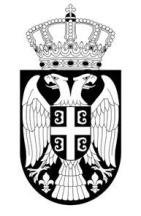 Република СрбијаМИНИСТАРСТВО ПРОСВЕТЕ, НАУКЕ И ТЕХНОЛОШКОГ РАЗВОЈАСектор за инспекцијске пословеУ Области верификација/контрола нерегистрованих субјеката, потребно је да се одговори на следећа питања:Нерегистровани субјектиIУ Области радни односи, потребно је да се одговори на следећа питања:број запослених према позитивним прописима (по овој тачки могуће је добити 20 бодова),досијеи запослених (по овој тачки се добија 960 бодова (350 бодова – медицинска сестра-васпитач + 350 бодова- васпитач+50 бодова– стручни сарадник +50 - секретар+160 – остали запослени)),пријем у радни однос (по овој тачки могуће је добити максимално 60 бодова (30 пријем у радни однос на неодређено, 30 пријем у радни однос на одређено време)престанак радног односа запослених старијих од 65 година живота (по овој тачки могуће је добити 10 бодова).У области радни односи максималан број бодова је 1050.БРОЈ ЗАПОСЛЕНИХ ПРЕМА ПОЗИТИВНИМ ПРОПИСИМАПо овој табели се може добити максимално 20 бодова.ДОСИЈЕИ ЗАПОСЛЕНИХ НА НЕОДРЕЂЕНО ВРЕМЕ2.1. Досијеи запослених медицинска сестара-васпитача Сачинити ову табелу (copy-paste) и попунити податке за 5 медицинских сестара-васпитача (с тим да најмање један досије буде за запослене од радне 2012/2013. године и најмање један досије за запослене од радне 2013/2014. године, ако је било запошљавања на неодређено време у овом периоду.). Приложити копију доказа.По овој табели се може добити максимално 350 бодова (7 питања са максимално 10 бодова пута 5 досијеа запослених медицинских сестара-васпитача).2.2. Досијеи запослених васпитачаСачинити ову табелу (copy-paste) и попунити податке за 5 васпитача (с тим да најмање један досије буде за запослене од радне 2012/2013. године и најмање један досије за запослене од радне 2013/2014. године ако је било запошљавања на неодређено време у овом периоду.). Приложити копију доказа.По овој табели се може добити максимално 350 бодова (7 питања са максимално 10 бодова пута 5 досијеа запослених васпитача).2.3. Досије стручног сарадника Попунити податке за једног стручног сарадника радно ангажованог на неодређено време. Приложити копију доказа.По овој табели се може добити максимално 50 бодова (5 питања са максимално 10 бодова пута 1 досије запосленог стручног сарадника).2.4. Досије секретара Попунити податке за секретара радно ангажованог на неодређено време. Приложити копију доказа. По овој табели се може добити максимално 50 бодова (5 питања са максимално 10 бодова пута 1 досије запосленог секретара).2.5. Досијеи других запослених Сачинити ову табелу (copy-paste) и попунити податке за 4 запослена радно ангажованих на неодређено време. Приложити копију доказа. По овој табели се може добити максимално 160 бодова (4 питања са максимално 10 бодова пута 4 досијеа запослених)3.ПРИЈЕМ У РАДНИ ОДНОС ЗАПОСЛЕНИХ У РАДНОЈ 2015/2016. ГОДИНИ3.1. Пријем у радни однос запослених у радној 2015/2016. години на неодређено времеСачинити ову табелу (copy-paste) и извршити преглед пријема 3 запослена на неодређено време. Приложити копију доказа.По овој табели се може добити максимално 30 бодова (преглед 3 пријема пута 10 бодова – одговор под 2 искључује одговор под 3 и обрнуто).3.2. Пријем у радни однос запослених у радној 2015/2016. години на одређено времеСачинити ову табелу (copy-paste) и извршити преглед пријема 3 запослена на одређено време. Приложити копију доказа.По овој табели се може добити максимално 30 бодова.4.ПРЕСТАНАК РАДНОГ ОДНОСА СТАРИЈИХ ОД 65 ГОДИНА ЖИВОТАДоставити списак ових запосленихПо овој табели се може добити максимално 10 бодова.IIУ Области контроле евиденције установа потребно је да се одговори на следећа питања везана за вођење следеће евиденције: Матичне књиге о уписаној деци у припремни предшколски програм (по овој тачки се може добити 30 бодова),Књиге неге и васпитно-образовног рада (по овој тачки се може добити 60 бодова),Књиге васпитно-образовног рада (по овој тачки се може добити 60 бодова),Књиге рада стручног сарадника у предшколској установи (по овој тачки се може добити 30 бодова),Летописа (по овој тачки се може добити 30 бодова).Укупан број бодова у овој области је 210.Извршити преглед 1 матичне књиге о уписаној деци у припремни предшколски програм за радну 2015/2016. годинуПо овој табели се може добити максимално 30 бодова.Сачинити ову табелу (copy-paste) и извршити преглед 2 књиге неге и васпитно-образовног рада.По овој табели се може добити максимално 60 бодова (3 питања са максимално 10 бодова пута 2 књиге неге). Сачинити ову табелу (copy-paste) и извршити преглед  2  књиге васпитно-образовног рада.По овој табели се може добити максимално 60 бодова (3 питања са максимално 10 бодова пута 2 књиге васпитно-образовног рада). Извршити преглед Књиге рада стручног сарадника у предшколској установи. По овој табели се може добити максимално 30 бодова (3 питања са максимално 10 бодова пута 1 књиге васпитно-образовног рада). Извршити преглед Летописа.По овој табели се може добити максимално 30 бодова (3 питања са максимално 10 бодова пута 1 књиге васпитно-образовног рада).IIIУ Области заштита становништва од изложености дуванском диму,  потребно је да се одговори на постављена  питања и укупан број бодова у овој области је 90.                                                                                     УКУПНО ПОЕНА/БОДОВА: НАПОМЕНА: Лажно приказивање или прикривање чињеница у извештају повлачи са собом одговарајуће правне последице због састављања исправе неистините садржине ради довођења надлежног органа у заблуду и стављања надзираног субјекта у повољнији положај.Директор установе оверава печатом контролну листу, а просветни инспектор потврђује својим потписом садржину контролне листе.ПРОСВЕТНИ ИНСПЕКТОР					ДИРЕКТОР УСТАНОВЕ_________________ 					            ________________________Република СрбијаМИНИСТАРСТВО ПРОСВЕТЕ, НАУКЕ И ТЕХНОЛОШКОГ РАЗВОЈАСектор за инспекцијске пословеУ Области верификација установа /контрола нерегистрованих субјеката потребно је да се одговори на следећа питања:Нерегистровани субјектиIУ Области радни односи, потребно је да се одговори на следећа питања:број запослених према позитивним прописима (по овој тачки могуће је добити 10 бодова),досијеи запослених (по овој тачки добија се 960 бодова (350 -  наставници разредне наставе +350 – наставници предметне наставе +50 – стручни сарадник +50 – секретар +160 – остали запослени)),пријем у радни однос (по овој тачки могуће је добити максимално 80 бодова (30 пријем у радни однос на неодређено, 30 пријем у радни однос на одређено, 20 пријаве ШУ)),престанак радног односа запослених старијих од 65 година живота (по овој тачки могуће је добити 10 бодова).У области радни односи максималан број бодова је 1060.БРОЈ ЗАПОСЛЕНИХ ПРЕМА ПОЗИТИВНИМ ПРОПИСИМАПо овој табели се може добити максимално 10 бодова.ДОСИЈЕИ ЗАПОСЛЕНИХ НА  НЕОДРЕЂЕНО ВРЕМЕ2.1.  Досијеи запослених наставника разредне наставеСачинити ову табелу (copy-paste) и попунити за 5 наставника разредне наставе (с тим да најмање један досије буде за запослене од школске 2012/2013. године и најмање један досије за запослене од школске 2013/2014. године, ако је било запошљавања на неодређено време у овом периоду.). Приложити копију доказа.По овој табели се може добити максимално 350 бодова (7 питања са максимално 10 бодова пута 5 досијеа запослених наставника разредне наставе).2.2.  Досијеи запослених наставника предметне наставеСачинити ову табелу (copy-paste) и попунити податке за 5 наставника предметне наставе (с тим да најмање један досије буде за запослене од школске 2012/2013 године и најмање један досије за запослене од школске 2013/2014. године, ако је било запошљавања на неодређено време у овом периоду). Приложити копију доказа.По овој табели се може добити максимално 350 бодова (7 питања са максимално 10 бодова пута 5 досијеа запослених наставника предметне наставе).2.3.  Досије стручног сарадникаПопунити податке за једног стручног сарадника радно ангажованог на неодређено време. Приложити копију доказа.По овој табели се може добити максимално 50 бодова (5 питања са максимално 10 бодова пута 1 досије запосленог стручног сарадника).2.4.  Досије секретараПопунити податке за секретара радно ангажованог на неодређено време. Приложити копију доказа.По овој табели се може добити максимално 50 бодова (5 питања са максимално 10 бодова пута 1 досије запосленог секретара).2.5.  Досијеи осталих запосленихСачинити ову табелу (copy-paste) и попунити податке за 4 запослена радно ангажованих на неодређено време. По овој табели се може добити максимално 160 бодова (4 питања са максимално 10 бодова пута 4 досијеа запослених)ПРИЈЕМ У РАДНИ ОДНОС ЗАПОСЛЕНИХ У ШКОЛСКОЈ 2015/2016. ГОДИНИ3.1.  Пријем у радни однос запослених у школској 2015/2016. години на неодређено времеСачинити ову табелу (copy-paste) и извршити преглед пријема 3 запослена на неодређено време. Приложити копију доказа.По овој табели се може добити максимално 30 бодова (преглед 3 пријема пута 10 бодова – одговор под 2 искључује одговор под 3 и обрнуто).3.2. Пријем у радни однос запослених у школској 2015/2016. години на одређено времеСачинити ову табелу (copy-paste) и извршити преглед пријема 3 запослена на одређено време. Приложити копију доказа.По овој табели се може добити максимално 30 бодова.3.3. Пријаве надлежној школској управиПо овој табели се може добити максимално 20 бодова.ПРЕСТАНАК РАДНОГ ОДНОСА СТАРИЈИХ ОД 65 ГОДИНА ЖИВОТАДоставити списак ових запослених.По овој табели се може добити максимално 10 бодова.IIУ Области контроле евиденције, потребно је да се одговори на следећа питања везана за вођење следеће евиденције: матичну књигу за први циклус основног образовања и васпитања (по овој тачки могуће је добити 60 бодова),матичну књигу за други циклус основног образовања и васпитања (по овој тачки могуће је добити 60 бодова),дневник образовно-васпитног рада за први разред (по овој тачки могуће је добити 30 бодова),дневник образовно-васпитног рада у основној школи (по овој тачки могуће је добити 60 бодова),дневник образовно-васпитног рада за други циклус основног образовања и васпитања (по овој тачки могуће је добити 60 бодова),дневник осталих облика образовно-васпитног рада у основној школи (по овој тачки могуће је добити 30 бодова).Укупан број бодова у овој области је 300.Сачинити ову табелу (copy-paste) и извршити преглед 2 матичне књиге за први циклус основног образовања и васпитања.По овој табели се може добити максимално 60 бодова (3 питања са максимално 10 бодова пута 2 матичне књиге). Сачинити ову табелу (copy-paste) и извршити преглед 2 матичне књиге за други циклус основног образовања и васпитањаПо овој табели се може добити максимално 60 бодова (3 питања са максимално 10 бодова пута 2 матичне књиге). Извршити преглед 1 дневника образовно-васпитног рада за први разред.По овој табели се може добити максимално 30 бодова.Сачинити ову табелу (copy-paste) и извршити преглед 2 дневника образовно-васпитног рада у основној школи.По овој табели се може добити максимално 60 бодова (3 питања са максимално 10 бодова пута 2 дневника образовно-васпитног рада у основној школи). Сачинити ову табелу (copy-paste) и извршити преглед 2 дневника образовно-васпитног рада за други циклус основног образовања и васпитања.По овој табели се може добити максимално 60 бодова (3 питања са максимално 10 бодова пута 2 дневника образовно-васпитног рада за други циклус основног образовања и васпитања).Сачинити ову табелу (copy-paste) и извршити преглед 1 дневника осталих облика образовно-васпитног рада у основној школи.По овој табели се може добити максимално 30 бодова.IIIУ Области заштита становништва од изложености дуванском диму,  потребно је да се одговори на постављена  питања и укупан број бодова у овој области је 90.                                                                                     УКУПНО ПОЕНА/БОДОВА: НАПОМЕНА: Лажно приказивање или прикривање чињеница у извештају повлачи са собом одговарајуће правне последице због састављања исправе неистините садржине ради довођења надлежног органа у заблуду и стављања надзираног субјекта у повољнији положај.Директор установе оверава печатом контролну листу, а просветни инспектор потврђује својим потписом садржину контролне листе.ПРОСВЕТНИ ИНСПЕКТОР					ДИРЕКТОР УСТАНОВЕ_________________ 					            _________________________Република СрбијаМИНИСТАРСТВО ПРОСВЕТЕ, НАУКЕ И ТЕХНОЛОШКОГ РАЗВОЈАСектор за инспекцијске пословеУ Области верификација установа /контрола нерегистрованих субјеката потребно је да се одговори на следећа питања:Нерегистровани субјектиIУ Области радни односи установа потребно је да се одговори на следећа питања:број запослених према позитивним прописима (по овој тачки могуће је добити 10 бодова),досијеи запослених (по овој тачки добија се 960 бодова (700 -  наставници +50 – стручни сарадник +50 - секретар+160 – остали запослени)),пријем у радни однос (по овој тачки могуће је добити максимално 80 бодова (30 пријем у радни однос на неодређено, 30 пријем у радни однос на одређено, 20 пријаве ШУ)),престанак радног односа запослених старијих од 65 година живота (по овој тачки могуће је добити 10 бодова).У области радни односи максималан број бодова је 1060.БРОЈ ЗАПОСЛЕНИХ ПРЕМА ПОЗИТИВНИМ ПРОПИСИМАПо овој табели се може добити максимално 10 бодова.ДОСИЈЕИ ЗАПОСЛЕНИХ НА  НЕОДРЕЂЕНО ВРЕМЕ2.1.  Досијеи запослених наставникаСачинити ову табелу (copy-paste) и попунити за 10 наставника (с тим да најмање један досије буде за запослене од школске 2012/2013. године и најмање један досије за запослене од школске 2013/2014. године, ако је било запошљавања на неодређено време у овом периоду.). Приложити копију доказа.По овој табели се може добити максимално 700 бодова (7 питања са максимално 10 бодова пута 10 досијеа запослених наставника).2.2.  Досије стручног сарадникаПопунити податке за једног стручног сарадника радно ангажованог на неодређено време. Приложити копију доказа.По овој табели се може добити максимално 50 бодова (5 питања са максимално 10 бодова пута 1 досије запосленог стручног сарадника).2.3.  Досије секретараПопунити податке за секретара радно ангажованог на неодређено време. Приложити копију доказа.По овој табели се може добити максимално 50 бодова (5 питања са максимално 10 бодова пута 1 досије запосленог секретара).2.4.  Досијеи осталих запосленихСачинити ову табелу (copy-paste) и попунити податке за 4 запослена радно ангажованих на неодређено време. Приложити копију доказа.По овој табели се може добити максимално 160 бодова (4 питања са максимално 10 бодова пута 4 досијеа запослених)ПРИЈЕМ У РАДНИ ОДНОС ЗАПОСЛЕНИХ У ШКОЛСКОЈ 2015/2016. ГОДИНИ3.1.  Пријем у радни однос запослених у школској 2015/2016. години на неодређено времеСачинити ову табелу (copy-paste) и извршити преглед пријема 3 запослена на неодређено време. Приложити копију доказа.По овој табели се може добити максимално 30 бодова (преглед 3 пријема пута 10 бодова – одговор под 2 искључује одговор под 3 и обрнуто).3.2. Пријем у радни однос запослених у школској 2015/2016. години на одређено времеСачинити ову табелу (copy-paste) и извршити преглед пријема 3 запослена на одређено време. Приложити копију доказа.По овој табели се може добити максимално 30 бодова.3.3. Пријаве надлежној школској управиПо овој табели се може добити максимално 20 бодова.ПРЕСТАНАК РАДНОГ ОДНОСА СТАРИЈИХ ОД 65 ГОДИНА ЖИВОТАДоставити списак ових запослених.По овој табели се може добити максимално 10 бодова.IIУ Области контроле евиденције, потребно је да се одговори на следећа питања везана за вођење следеће евиденције:матичне књиге (по овој тачки могуће је добити 120 бодова),књиге евиденције о образовно-васпитном раду (по овој тачки могуће је добити 180 бодова),дневника осталих облика образовно-васпитног рада(по овој тачки могуће је добити 30 бодова).Укупан број бодова у овој области је 330 .Сачинити ову табелу (copy-paste) и извршити преглед 4 матичне књиге.По овој табели се може добити максимално 120 бодова (3 питања са максимално 10 бодова пута 4 матичне књиге). Сачинити ову табелу (copy-paste) и извршити преглед 6 дневника образовно-васпитног рада.По овој табели се може добити максимално 180 бодова (3 питања са максимално 10 бодова пута 6 дневника). Извршити преглед 1 дневник осталих облика образовно-васпитног рада у средњој школи.По овој табели може се добити максимално 30 бодова.IIIУ Области заштита становништва од изложености дуванском диму,  потребно је да се одговори на постављена  питања и укупан број бодова у овој области је 90.                                                                                     УКУПНО ПОЕНА/БОДОВА: НАПОМЕНА: Лажно приказивање или прикривање чињеница у извештају повлачи са собом одговарајуће правне последице због састављања исправе неистините садржине ради довођења надлежног органа у заблуду и стављања надзираног субјекта у повољнији положај.Директор установе оверава печатом контролну листу, а просветни инспектор потврђује својим потписом садржину контролне листе.ПРОСВЕТНИ ИНСПЕКТОР					ДИРЕКТОР УСТАНОВЕ_________________ 					            _________________________Република СрбијаМИНИСТАРСТВО ПРОСВЕТЕ, НАУКЕ И ТЕХНОЛОШКОГ РАЗВОЈАСектор за инспекцијске пословеУ Области верификација установа/контрола нерегистрованих субјеката потребно је да се одговори на следећа питања:Нерегистровани субјектиIУ Области радни односи установа потребно је да се одговори на следећа питања:број запослених према позитивним прописима (по овој тачки могуће је добити 10 бодова),досијеи запослених (по овој тачки добија се 960 бодова (350 -  наставници + 350 васпитачи + 50 – стручни сарадник +50 – секретар +160 – остали запослени)),пријем у радни однос (по овој тачки могуће је добити максимално 80 бодова (30 пријем у радни однос на неодређено, 30 пријем у радни однос на одређено, 20 пријаве ШУ)),престанак радног односа запослених старијих од 65 година живота (по овој тачки могуће је добити 10 бодова).У области радни односи максималан број бодова је 1060.БРОЈ ЗАПОСЛЕНИХ ПРЕМА ПОЗИТИВНИМ ПРОПИСИМАПо овој табели се може добити максимално 10 бодова.ДОСИЈЕИ ЗАПОСЛЕНИХ НА  НЕОДРЕЂЕНО ВРЕМЕ2.1.  Досијеи запослених наставникаСачинити ову табелу (copy-paste) и попунити за 5 наставника (с тим да најмање један досије буде за запослене од школске 2012/2013. године и најмање један досије за запослене од школске 2013/2014. године, ако је било запошљавања на неодређено време у овом периоду.). Приложити копију доказа.По овој табели се може добити максимално 350 бодова (7 питања са максимално 10 бодова пута 5 досијеа запослених наставника).2.2.  Досијеи запослених васпитачаСачинити ову табелу (copy-paste) и попунити за 5 васпитача (с тим да најмање један досије буде за запослене од школске 2012/2013. године и најмање један досије за запослене од школске 2013/2014. године, ако је било запошљавања на неодређено време у овом периоду.). Приложити копију доказа.По овој табели се може добити максимално 350 бодова (7 питања са максимално 10 бодова пута 5 досијеа запослених васпитача).2.3.  Досије стручног сарадникаПопунити податке за једног стручног сарадника радно ангажованог на неодређено време. Приложити копију доказа.По овој табели се може добити максимално 50 бодова (5 питања са максимално 10 бодова пута 1 досије запосленог стручног сарадника).2.4.  Досије секретараПопунити податке за секретара радно ангажованог на неодређено време. Приложити копију доказа.По овој табели се може добити максимално 50 бодова (5 питања са максимално 10 бодова пута 1 досије запосленог секретара).2.5.  Досијеи осталих запосленихСачинити ову табелу (copy-paste) и попунити податке за 4 запослена радно ангажованих на неодређено време. Приложити копију доказа.По овој табели се може добити максимално 160 бодова (4 питања са максимално 10 бодова пута 4 досијеа запослених)ПРИЈЕМ У РАДНИ ОДНОС ЗАПОСЛЕНИХ У ШКОЛСКОЈ 2015/2016. ГОДИНИ3.1.  Пријем у радни однос запослених у школској 2015/2016. години на неодређено времеСачинити ову табелу (copy-paste) и извршити преглед пријема 3 запослена на неодређено време. Приложити копију доказа.По овој табели се може добити максимално 30 бодова (преглед 3 пријема пута 10 бодова – одговор под 2 искључује одговор под 3 и обрнуто).3.2. Пријем у радни однос запослених у школској 2015/2016. години на одређено времеСачинити ову табелу (copy-paste) и извршити преглед пријема 3 запослена на одређено време. Приложити копију доказа.По овој табели се може добити максимално 30 бодова.3.3. Пријаве надлежној школској управиПо овој табели се може добити максимално 20 бодова.ПРЕСТАНАК РАДНОГ ОДНОСА СТАРИЈИХ ОД 65 ГОДИНА ЖИВОТАДоставити списак ових запослених.По овој табели се може добити максимално 10 бодова.IIУ Области контроле евиденције установа потребно је да се одговори на следећа питања везана за вођење следеће евиденције:књиге матичне евиденције о ученицима (по овој тачки могуће је добити 30 бодова),дневника васпитног рада (по овој тачки могуће је добити 30 бодова),књиге евиденције о дневном дежурству (по овој тачки могуће је добити 30 бодова),књиге евиденције рада стручног сарадника (по овој тачки могуће је добити 30 бодова),матичне књиге (по овој тачки могуће је добити 120 бодова),књиге евиденције о образовно-васпитном раду (по овој тачки могуће је добити 180 бодова),дневника осталих облика образовно-васпитног рада(по овој тачки могуће је добити 30 бодова).Укупан број бодова у овој области је 450 .Извршити преглед 1 књиге матичне евиденције о ученицима.По овој табели може се добити максимално 30 бодова.Извршити преглед 1 дневника васпитног рада.По овој табели може се добити максимално 30 бодова.Извршити преглед 1 књиге евиденције о дневном дежурству.По овој табели може се добити максимално 30 бодова.Извршити преглед 1 књиге евиденције рада стручног сарадника.По овој табели може се добити максимално 30 бодова.Сачинити ову табелу (copy-paste) и извршити преглед 4 матичне књиге.По овој табели се може добити максимално 120 бодова (3 питања са максимално 10 бодова пута 4 матичне књиге). Сачинити ову табелу (copy-paste) и извршити преглед 6 дневника образовно-васпитног рада.По овој табели се може добити максимално 180 бодова (3 питања са максимално 10 бодова пута 6 дневника). Извршити преглед 1 дневник осталих облика образовно-васпитног рада у средњој школи.По овој табели може се добити максимално 30 бодова.IIIУ Области заштита становништва од изложености дуванском диму,  потребно је да се одговори на постављена  питања и укупан број бодова у овој области је 90.                                                                                     УКУПНО ПОЕНА/БОДОВА: НАПОМЕНА: Лажно приказивање или прикривање чињеница у извештају повлачи са собом одговарајуће правне последице због састављања исправе неистините садржине ради довођења надлежног органа у заблуду и стављања надзираног субјекта у повољнији положај.Директор установе оверава печатом контролну листу, а просветни инспектор потврђује својим потписом садржину контролне листе.ПРОСВЕТНИ ИНСПЕКТОР					ДИРЕКТОР УСТАНОВЕ_________________ 					            _________________________Стручни коментар ИНСПЕКЦИЈСКИ НАДЗОР У ПРОСВЕТИ - КОНТРОЛНЕ ЛИСТЕ• Просветни инспектори који су започели редовне надзоре радне/школске 2015/2016. године поступају по тачкама надзора, а у другом редовном надзору ове радне/школске године почев од јануара 2016. године одређени проценат установа биће преконтролисан путем објављених контролних листи •ИНФОРМАЦИЈЕ О ПРЕДШКОЛСКОЈ УСТАНОВИИНФОРМАЦИЈЕ О ПРЕДШКОЛСКОЈ УСТАНОВИНазив установеАдреса (улица и број)Град – Општина - МестоТелефон, ФаксИнтернет странаE-mailПодаци о издвојеном одељењу/одељењимаИме и презиме директораи број телефонаИме и презиме присутног одговорног лицаи број телефонаПредшколска установаПредшколска установаПредшколска установаПитањеОдговорВерификацијаВерификацијаВерификацијаДа ли предшколска установа има решење о верификацији ?ДаДа ли предшколска установа има решење о верификацији ?НеДа ли предшколска установа има проширену делатност (обратити пажњу да ли су одређене делатности уписане у судски регистар) ?ДаДа ли предшколска установа има проширену делатност (обратити пажњу да ли су одређене делатности уписане у судски регистар) ?НеАко има проширену делатност, да ли има решење о обављању проширене делатности ?ДаАко има проширену делатност, да ли има решење о обављању проширене делатности ?НеДа ли предшколска установа обавља делатност у регистрованом седишту ?ДаДа ли предшколска установа обавља делатност у регистрованом седишту ?НеДа ли предшколска установа има издвојенo/a одељења ?ДаДа ли предшколска установа има издвојенo/a одељења ?НеАко има издвојенo/a одељења, да ли има решење?ДаАко има издвојенo/a одељења, да ли има решење?НеДа ли надзирани субјекат обавља делатност предшколске установе, а да нема решење Министарства/надлежног покрајинског органа?ДаДа ли надзирани субјекат обавља делатност предшколске установе, а да нема решење Министарства/надлежног покрајинског органа?НеПредшколска установа Предшколска установа Предшколска установа ПитањеОдговорПоениРадни односи – одређене категорије запосленихРадни односи – одређене категорије запосленихРадни односи – одређене категорије запослених1. Да ли предшколска установа има секретара у складу са Законом о основама система образовања и васпитања ?Да101. Да ли предшколска установа има секретара у складу са Законом о основама система образовања и васпитања ?Не02. Да ли има васпитаче у припремном предшколском програму?Да102. Да ли има васпитаче у припремном предшколском програму?Не0Предшколска установа – медицинска сестра - васпитачПредшколска установа – медицинска сестра - васпитачПредшколска установа – медицинска сестра - васпитачПитањеОдговорПоениРадни односи – испуњеност услова из чл. 8,  120. и 121. Закона о основама система образовања и васпитања и 39. Закона о предшколском васпитању и образовањуРадни односи – испуњеност услова из чл. 8,  120. и 121. Закона о основама система образовања и васпитања и 39. Закона о предшколском васпитању и образовањуРадни односи – испуњеност услова из чл. 8,  120. и 121. Закона о основама система образовања и васпитања и 39. Закона о предшколском васпитању и образовању1. Да ли медицинска сестра- васпитач ____________________ (име и презиме)  има доказ о  одговарајућем образовању ?Да101. Да ли медицинска сестра- васпитач ____________________ (име и презиме)  има доказ о  одговарајућем образовању ?Не2. Да ли медицинска сестра- васпитач _____________________ (име и презиме) има доказ о психичкој, физичкој и здравственој способност за рад са децом ?Да102. Да ли медицинска сестра- васпитач _____________________ (име и презиме) има доказ о психичкој, физичкој и здравственој способност за рад са децом ?Не03. Да ли медицинска сестра- васпитач ____________________ (име и презиме) има доказ да није осуђивана правноснажном пресудом за кривично дело за које је изречена безусловна казна затвора у трајању од најмање три месеца, као и за кривична дела насиље у породици, одузимање малолетног лица, запуштање и злостављање малолетног лица или родоскрнављење, за кривично дело примање мита или давање мита, за кривично дело из групе кривичних дела против полне слободе, против правног саобраћаја и против човечности и других добара заштићених међународним правом, без обзира на изречену кривичну санкцију, и за које није, у складу са законом, утврђено дискриминаторно понашање ?Да103. Да ли медицинска сестра- васпитач ____________________ (име и презиме) има доказ да није осуђивана правноснажном пресудом за кривично дело за које је изречена безусловна казна затвора у трајању од најмање три месеца, као и за кривична дела насиље у породици, одузимање малолетног лица, запуштање и злостављање малолетног лица или родоскрнављење, за кривично дело примање мита или давање мита, за кривично дело из групе кривичних дела против полне слободе, против правног саобраћаја и против човечности и других добара заштићених међународним правом, без обзира на изречену кривичну санкцију, и за које није, у складу са законом, утврђено дискриминаторно понашање ?Не04. Да ли медицинска сестра- васпитач ____________________ (име и презиме) има доказ о  држављанству Републике Србије ?Да104. Да ли медицинска сестра- васпитач ____________________ (име и презиме) има доказ о  држављанству Републике Србије ?Не05. Да ли медицинска сестра- васпитач ______________________ (име и презиме) која је засновала радни однос на неодређено од радне 2013/2014. године има доказ да зна (један) језик на ком се обавља образовно-васпитни рад ?Да105. Да ли медицинска сестра- васпитач ______________________ (име и презиме) која је засновала радни однос на неодређено од радне 2013/2014. године има доказ да зна (један) језик на ком се обавља образовно-васпитни рад ?Не06. Да ли медицинска сестра- васпитач _____________________ (име и презиме) који је засновала радни однос на неодређено од радне 2012/2013. године има доказ о образовању из психолошких, педагошких и методичких дисциплина стечено на високошколској установи у току студија или након дипломирања, од најмање 30 бодова и шест бодова праксе у установи ?Да106. Да ли медицинска сестра- васпитач _____________________ (име и презиме) који је засновала радни однос на неодређено од радне 2012/2013. године има доказ о образовању из психолошких, педагошких и методичких дисциплина стечено на високошколској установи у току студија или након дипломирања, од најмање 30 бодова и шест бодова праксе у установи ?Не07.Да ли медицинска сестра- васпитач _____________________ (име и презиме) има дозволу за рад ?Да7.Да ли медицинска сестра- васпитач _____________________ (име и презиме) има дозволу за рад ?Не8. Ако медицинска сестра- васпитач нема дозволу за рад __________________ (име и презиме), да ли је у поступку њеног стицања ?Да108. Ако медицинска сестра- васпитач нема дозволу за рад __________________ (име и презиме), да ли је у поступку њеног стицања ?Не0Предшколска установа - васпитачПредшколска установа - васпитачПредшколска установа - васпитачПитањеОдговорПоениРадни односи – испуњеност услова из чл. 8,  120. и 121. Закона о основама система образовања и васпитања и 39. Закона о предшколском васпитању и образовањуРадни односи – испуњеност услова из чл. 8,  120. и 121. Закона о основама система образовања и васпитања и 39. Закона о предшколском васпитању и образовањуРадни односи – испуњеност услова из чл. 8,  120. и 121. Закона о основама система образовања и васпитања и 39. Закона о предшколском васпитању и образовању1. Да ли васпитач ________________________________ (име и презиме)  има доказ о  одговарајућем образовању ?Да101. Да ли васпитач ________________________________ (име и презиме)  има доказ о  одговарајућем образовању ?Не02. Да ли васпитач ________________________________ (име и презиме) има доказ о психичкој, физичкој и здравственој способност за рад са децом ?Да102. Да ли васпитач ________________________________ (име и презиме) има доказ о психичкој, физичкој и здравственој способност за рад са децом ?Не03. Да ли васпитач _________________________________ (име и презиме) има доказ да није осуђивана правноснажном пресудом за кривично дело за које је изречена безусловна казна затвора у трајању од најмање три месеца, као и за кривична дела насиље у породици, одузимање малолетног лица, запуштање и злостављање малолетног лица или родоскрнављење, за кривично дело примање мита или давање мита, за кривично дело из групе кривичних дела против полне слободе, против правног саобраћаја и против човечности и других добара заштићених међународним правом, без обзира на изречену кривичну санкцију, и за које није, у складу са законом, утврђено дискриминаторно понашање ?Да103. Да ли васпитач _________________________________ (име и презиме) има доказ да није осуђивана правноснажном пресудом за кривично дело за које је изречена безусловна казна затвора у трајању од најмање три месеца, као и за кривична дела насиље у породици, одузимање малолетног лица, запуштање и злостављање малолетног лица или родоскрнављење, за кривично дело примање мита или давање мита, за кривично дело из групе кривичних дела против полне слободе, против правног саобраћаја и против човечности и других добара заштићених међународним правом, без обзира на изречену кривичну санкцију, и за које није, у складу са законом, утврђено дискриминаторно понашање ?Не04. Да ли васпитач _________________________________ (име и презиме) има доказ о  држављанству Републике Србије ?Да104. Да ли васпитач _________________________________ (име и презиме) има доказ о  држављанству Републике Србије ?Не05. Да ли васпитач ___________________________________ (име и презиме) која је засновала радни однос на неодређено од радне 2013/2014. године има доказ да зна (један) језик на ком се обавља образовно-васпитни рад ?Да105. Да ли васпитач ___________________________________ (име и презиме) која је засновала радни однос на неодређено од радне 2013/2014. године има доказ да зна (један) језик на ком се обавља образовно-васпитни рад ?Не06. Да ли васпитач ____________________________________ (име и презиме) који је засновала радни однос на неодређено од радне 2012/2013. године има доказ о образовању из психолошких, педагошких и методичких дисциплина стечено на високошколској установи у току студија или након дипломирања, од најмање 30 бодова и шест бодова праксе у установи ?Да106. Да ли васпитач ____________________________________ (име и презиме) који је засновала радни однос на неодређено од радне 2012/2013. године има доказ о образовању из психолошких, педагошких и методичких дисциплина стечено на високошколској установи у току студија или након дипломирања, од најмање 30 бодова и шест бодова праксе у установи ?Не07. Да ли васпитач __________________________________ (име и презиме) има дозволу за рад ?Да7. Да ли васпитач __________________________________ (име и презиме) има дозволу за рад ?Не8. Ако васпитач нема дозволу за рад _________?_________ (име и презиме), да ли је у поступку њеног стицања ?Да108. Ако васпитач нема дозволу за рад _________?_________ (име и презиме), да ли је у поступку њеног стицања ?Не0Предшколска установа – стручни сарадникПредшколска установа – стручни сарадникПредшколска установа – стручни сарадникПитањеОдговорПоениРадни односи – испуњеност услова из чл. 8,  120. и 121. Закона о основама система образовања и васпитања и 42. Закона о предшколском васпитању и образовањуРадни односи – испуњеност услова из чл. 8,  120. и 121. Закона о основама система образовања и васпитања и 42. Закона о предшколском васпитању и образовањуРадни односи – испуњеност услова из чл. 8,  120. и 121. Закона о основама система образовања и васпитања и 42. Закона о предшколском васпитању и образовању1. Да ли стручни сарадник ______________________________ (име и презиме)  има доказ о   одговарајућем образовању ?Да101. Да ли стручни сарадник ______________________________ (име и презиме)  има доказ о   одговарајућем образовању ?Не02. Да ли стручни сарадник ______________________________ (име и презиме) има доказ о психичкој, физичкој и здравственој способност за рад са децом ?Да102. Да ли стручни сарадник ______________________________ (име и презиме) има доказ о психичкој, физичкој и здравственој способност за рад са децом ?Не03. Да ли стручни сарадник ______________________________ (име и презиме) има доказ да није осуђиван правноснажном пресудом за кривично дело за које је изречена безусловна казна затвора у трајању од најмање три месеца, као и за кривична дела насиље у породици, одузимање малолетног лица, запуштање и злостављање малолетног лица или родоскрнављење, за кривично дело примање мита или давање мита, за кривично дело из групе кривичних дела против полне слободе, против правног саобраћаја и против човечности и других добара заштићених међународним правом, без обзира на изречену кривичну санкцију, и за које није, у складу са законом, утврђено дискриминаторно понашање ?Да103. Да ли стручни сарадник ______________________________ (име и презиме) има доказ да није осуђиван правноснажном пресудом за кривично дело за које је изречена безусловна казна затвора у трајању од најмање три месеца, као и за кривична дела насиље у породици, одузимање малолетног лица, запуштање и злостављање малолетног лица или родоскрнављење, за кривично дело примање мита или давање мита, за кривично дело из групе кривичних дела против полне слободе, против правног саобраћаја и против човечности и других добара заштићених међународним правом, без обзира на изречену кривичну санкцију, и за које није, у складу са законом, утврђено дискриминаторно понашање ?Не04. Да ли стручни сарадник ________________________________ (име и презиме) има доказ о  држављанству Републике Србије?Да104. Да ли стручни сарадник ________________________________ (име и презиме) има доказ о  држављанству Републике Србије?Не05. Да ли стручни сарадник _______________________________ (име и презиме) има дозволу за рад ?Да5. Да ли стручни сарадник _______________________________ (име и презиме) има дозволу за рад ?Не6. Ако стручни сарадник нема дозволу за рад ________________ (име и презиме), да ли је у поступку њеног стицања ?Да106. Ако стручни сарадник нема дозволу за рад ________________ (име и презиме), да ли је у поступку њеног стицања ?Не0Предшколска установа – секретарПредшколска установа – секретарПредшколска установа – секретарПитањеОдговорПоениРадни односи – испуњеност услова из чл. 68. и 120. Закона о основама система образовања и васпитањаРадни односи – испуњеност услова из чл. 68. и 120. Закона о основама система образовања и васпитањаРадни односи – испуњеност услова из чл. 68. и 120. Закона о основама система образовања и васпитања1. Да ли секретар ______________________________ (име и презиме)  има доказ о   одговарајућем образовању ?Да101. Да ли секретар ______________________________ (име и презиме)  има доказ о   одговарајућем образовању ?Не02. Да ли секретар ______________________________ (име и презиме) има доказ о психичкој, физичкој и здравственој способност за рад са децом ?Да102. Да ли секретар ______________________________ (име и презиме) има доказ о психичкој, физичкој и здравственој способност за рад са децом ?Не03. Да ли секретар ___________________________ (име и презиме) има доказ да није осуђиван правноснажном пресудом за кривично дело за које је изречена безусловна казна затвора у трајању од најмање три месеца, као и за кривична дела насиље у породици, одузимање малолетног лица, запуштање и злостављање малолетног лица или родоскрнављење, за кривично дело примање мита или давање мита, за кривично дело из групе кривичних дела против полне слободе, против правног саобраћаја и против човечности и других добара заштићених међународним правом, без обзира на изречену кривичну санкцију, и за које није, у складу са законом, утврђено дискриминаторно понашање ?Да103. Да ли секретар ___________________________ (име и презиме) има доказ да није осуђиван правноснажном пресудом за кривично дело за које је изречена безусловна казна затвора у трајању од најмање три месеца, као и за кривична дела насиље у породици, одузимање малолетног лица, запуштање и злостављање малолетног лица или родоскрнављење, за кривично дело примање мита или давање мита, за кривично дело из групе кривичних дела против полне слободе, против правног саобраћаја и против човечности и других добара заштићених међународним правом, без обзира на изречену кривичну санкцију, и за које није, у складу са законом, утврђено дискриминаторно понашање ?Не04. Да ли секретар __________________________________ (име и презиме) има доказ о  држављанству Републике Србије ?Да104. Да ли секретар __________________________________ (име и презиме) има доказ о  држављанству Републике Србије ?Не05. Да ли секретар _____________________________  (име и презиме) има положен стручни испит за секретара ?Да5. Да ли секретар _____________________________  (име и презиме) има положен стручни испит за секретара ?Не6. Ако секретар __________________________ (име и презиме) нема положен стручни испит за секретара, да ли је у поступку њеног стицања ?Да106. Ако секретар __________________________ (име и презиме) нема положен стручни испит за секретара, да ли је у поступку њеног стицања ?Не0Предшколска установа –други запослени (административни радник, спремачица, домар, кувар и др.)Предшколска установа –други запослени (административни радник, спремачица, домар, кувар и др.)Предшколска установа –други запослени (административни радник, спремачица, домар, кувар и др.)ПитањеОдговорПоениРадни односи – испуњеност услова из члана 120. Закона о основама система образовања и васпитања и правилника о систематизацији радних местаРадни односи – испуњеност услова из члана 120. Закона о основама система образовања и васпитања и правилника о систематизацији радних местаРадни односи – испуњеност услова из члана 120. Закона о основама система образовања и васпитања и правилника о систематизацији радних места1. Да ли запослени ___________________________ (име и презиме)  има доказ о   одговарајућем образовању ?Да101. Да ли запослени ___________________________ (име и презиме)  има доказ о   одговарајућем образовању ?Не02. Да ли запослени __________________________ (име и презиме) има доказ о психичкој, физичкој и здравственој способност за рад са децом ?Да102. Да ли запослени __________________________ (име и презиме) има доказ о психичкој, физичкој и здравственој способност за рад са децом ?Не03. Да ли запослени ____________________________ (име и презиме) има доказ да није осуђиван правноснажном пресудом за кривично дело за које је изречена безусловна казна затвора у трајању од најмање три месеца, као и за кривична дела насиље у породици, одузимање малолетног лица, запуштање и злостављање малолетног лица или родоскрнављење, за кривично дело примање мита или давање мита, за кривично дело из групе кривичних дела против полне слободе, против правног саобраћаја и против човечности и других добара заштићених међународним правом, без обзира на изречену кривичну санкцију, и за које није, у складу са законом, утврђено дискриминаторно понашање ?Да103. Да ли запослени ____________________________ (име и презиме) има доказ да није осуђиван правноснажном пресудом за кривично дело за које је изречена безусловна казна затвора у трајању од најмање три месеца, као и за кривична дела насиље у породици, одузимање малолетног лица, запуштање и злостављање малолетног лица или родоскрнављење, за кривично дело примање мита или давање мита, за кривично дело из групе кривичних дела против полне слободе, против правног саобраћаја и против човечности и других добара заштићених међународним правом, без обзира на изречену кривичну санкцију, и за које није, у складу са законом, утврђено дискриминаторно понашање ?Не04. Да ли запослени ____________________________ (име и презиме) има доказ о  држављанству Републике Србије ?Да104. Да ли запослени ____________________________ (име и презиме) има доказ о  држављанству Републике Србије ?Не0Предшколска установаПредшколска установаПредшколска установаПитањеОдговорПоениРадни односи – пријем у радни однос за запослене у радној 2015/2016. годиниРадни односи – пријем у радни однос за запослене у радној 2015/2016. годиниРадни односи – пријем у радни однос за запослене у радној 2015/2016. години1. Да ли запослени ____________________________ (име и презиме)  засновао радни однос на неодређено време ? Да1. Да ли запослени ____________________________ (име и презиме)  засновао радни однос на неодређено време ? Не2. Ако је запослен примљен у радни однос на неодређено време да ли је примљен путем преузимања ?Да102. Ако је запослен примљен у радни однос на неодређено време да ли је примљен путем преузимања ?Не03. Ако запослени није примљен путем преузимања, да ли су  приликом пријема у радни однос на неодређено путем конкурса испоштоване одредбе Закона о основама система образовања и васпитања везано за преузимање и других прописа који уређују пријем у радни однос ?Да103. Ако запослени није примљен путем преузимања, да ли су  приликом пријема у радни однос на неодређено путем конкурса испоштоване одредбе Закона о основама система образовања и васпитања везано за преузимање и других прописа који уређују пријем у радни однос ?Не0Предшколска установаПредшколска установаПредшколска установаПитањеОдговорПоениРадни односи – пријем у радни однос за запослене у радној 2015/2016. годиниРадни односи – пријем у радни однос за запослене у радној 2015/2016. годиниРадни односи – пријем у радни однос за запослене у радној 2015/2016. години1. Да ли је запослени ____________ (име и презиме)  засновао радни однос на одређено време по члану 132. став 1. тачка 2. Закона о основама система образовања и васпитања ?Да1. Да ли је запослени ____________ (име и презиме)  засновао радни однос на одређено време по члану 132. став 1. тачка 2. Закона о основама система образовања и васпитања ?Не2. Ако је  запослени примљен у радни однос на одређено време по члану 132. став 1. тачка 2. Закона о основама система образовања и васпитања, да ли су предузете мере за пријем у радни однос путем преузимања (у прилогу докази) ?Да102. Ако је  запослени примљен у радни однос на одређено време по члану 132. став 1. тачка 2. Закона о основама система образовања и васпитања, да ли су предузете мере за пријем у радни однос путем преузимања (у прилогу докази) ?Не0Предшколска установаПредшколска установаПредшколска установаПитањеОдговорПоениРадни односи – испуњеност услова за престанак радног односаРадни односи – испуњеност услова за престанак радног односаРадни односи – испуњеност услова за престанак радног односаДа ли установа има запослене који су навршили 65 година живота и најмање 15 година стажа осигурања ?ДаДа ли установа има запослене који су навршили 65 година живота и најмање 15 година стажа осигурања ?НеАко установа има ове запослене, да ли је донела решење о престанку радног односа ?Да10Ако установа има ове запослене, да ли је донела решење о престанку радног односа ?Не0Предшколске установе – контрола поступања установе по Правилнику о садржају образаца и начину вођења евиденције и издавању јавних исправа у предшколској установи Предшколске установе – контрола поступања установе по Правилнику о садржају образаца и начину вођења евиденције и издавању јавних исправа у предшколској установи Предшколске установе – контрола поступања установе по Правилнику о садржају образаца и начину вођења евиденције и издавању јавних исправа у предшколској установи ПитањеОдговорПоениЕвиденција Евиденција Евиденција Да ли се садржај матичне књиге о уписаној деци у припремни предшколски програм за радну 2015/2016. годину води на Обрасцу 1 ?Да10Да ли се садржај матичне књиге о уписаној деци у припремни предшколски програм за радну 2015/2016. годину води на Обрасцу 1 ?Не0Да ли предшколска установа поступа у складу са Правилником о садржају образаца и начину вођења евиденције и издавању јавних исправа у предшколској установи везано за матичну књигу о уписаној деци у припремни предшколски програм ?Да10Да ли предшколска установа поступа у складу са Правилником о садржају образаца и начину вођења евиденције и издавању јавних исправа у предшколској установи везано за матичну књигу о уписаној деци у припремни предшколски програм ?Не0Да ли грешке у наведеној  евиденцији исправљају  у складу са прописима?Да10Да ли грешке у наведеној  евиденцији исправљају  у складу са прописима?Не0ПитањеОдговорПоениЕвиденција Евиденција Евиденција Да ли се Књига неге и васпитно-образовног рада за _________________ (навести конкретно) води се на Обрасцу 2 ?Да10Да ли се Књига неге и васпитно-образовног рада за _________________ (навести конкретно) води се на Обрасцу 2 ?Не0Да ли предшколска установа поступа у складу са Правилником о садржају образаца и начину вођења евиденције и издавању јавних исправа у предшколској установи везано за Књигу неге и васпитно-образовног рада ?Да10Да ли предшколска установа поступа у складу са Правилником о садржају образаца и начину вођења евиденције и издавању јавних исправа у предшколској установи везано за Књигу неге и васпитно-образовног рада ?Не0Да ли грешке у наведеној  евиденцији исправљају  у складу са прописима ?Да10Да ли грешке у наведеној  евиденцији исправљају  у складу са прописима ?Не0ПитањеОдговорПоениЕвиденција Евиденција Евиденција Да ли се Књига васпитно-образовног рада ________________ (навести конкретно) води се на Обрасцу 3 ?Да10Да ли се Књига васпитно-образовног рада ________________ (навести конкретно) води се на Обрасцу 3 ?Не0Да ли предшколска установа поступа у складу са Правилником о садржају образаца и начину вођења евиденције и издавању јавних исправа у предшколској установи везано за Књигу васпитно-образовног рада ?Да10Да ли предшколска установа поступа у складу са Правилником о садржају образаца и начину вођења евиденције и издавању јавних исправа у предшколској установи везано за Књигу васпитно-образовног рада ?Не0Да ли грешке у наведеној  евиденцији исправљају  у складу са прописима ?Да10Да ли грешке у наведеној  евиденцији исправљају  у складу са прописима ?Не0ПитањеОдговорПоениЕвиденција Евиденција Евиденција Да ли се Књига рада стручног сарадника у предшколској установи _________________ (навести конкретно) води Обрасцу 6 ?Да10Да ли се Књига рада стручног сарадника у предшколској установи _________________ (навести конкретно) води Обрасцу 6 ?Не0Да ли предшколска установа поступа у складу са Правилником о садржају образаца и начину вођења евиденције и издавању јавних исправа у предшколској установи везано за Књигу рада стручног сарадника у предшколској установи ?Да10Да ли предшколска установа поступа у складу са Правилником о садржају образаца и начину вођења евиденције и издавању јавних исправа у предшколској установи везано за Књигу рада стручног сарадника у предшколској установи ?Не0Да ли грешке у наведеној евиденцији исправљају  у складу са прописима ?Да10Да ли грешке у наведеној евиденцији исправљају  у складу са прописима ?Не0ПитањеОдговорПоениЕвиденција Евиденција Евиденција Да ли предшколска установа води летопис на Обрасцу 7 ?Да10Да ли предшколска установа води летопис на Обрасцу 7 ?Не0Да ли предшколска установа поступа у складу са Правилником о садржају образаца и начину вођења евиденције и издавању јавних исправа у предшколској установи везано за летопис ?Да10Да ли предшколска установа поступа у складу са Правилником о садржају образаца и начину вођења евиденције и издавању јавних исправа у предшколској установи везано за летопис ?Не0Да ли грешке у наведеној евиденцији исправљају  у складу са прописима ?Да10Да ли грешке у наведеној евиденцији исправљају  у складу са прописима ?Не0Основна школаОсновна школаОсновна школаПитањеОдговорПоениЗаштита становништва од изложености дуванском димуЗаштита становништва од изложености дуванском димуЗаштита становништва од изложености дуванском димуОдговорно лице је на више видних места у простору истакло своје име,односно име лица којe је задужио да у његово име контролише забранy пушења за сваку смену и спратДа10Одговорно лице је на више видних места у простору истакло своје име,односно име лица којe је задужио да у његово име контролише забранy пушења за сваку смену и спратНе0На обавештењу  су   и подаци: где се то лице налази и телефонски број на који се може пријавити, непоштовање забране пушења ?Да10На обавештењу  су   и подаци: где се то лице налази и телефонски број на који се може пријавити, непоштовање забране пушења ?Не0На свим улазним вратима затвореног радног простора, истакнут  је знак забране пушењаДа10На свим улазним вратима затвореног радног простора, истакнут  је знак забране пушењаНе0Истакнути знак забране пушења одговара по облику и садржају прописаномДа10Истакнути знак забране пушења одговара по облику и садржају прописаномНе0У току инспекцијског надзора, непосредним, личним увидом, у прегледаном простору, инспектор није затекао лица са упаљеном цигаретомДа10У току инспекцијског надзора, непосредним, личним увидом, у прегледаном простору, инспектор није затекао лица са упаљеном цигаретомНе0Инспектор није уочио присуство упаљене цигаретеДа10Инспектор није уочио присуство упаљене цигаретеНе0Инспектор није уочио присуство једне или више пепељараДа10Инспектор није уочио присуство једне или више пепељараНе0Инспектор није уочио присуство једног или више опушакаДа10Инспектор није уочио присуство једног или више опушакаНе0Инспектор није уочио присуство дуванског димаДа10Инспектор није уочио присуство дуванског димаНе0Степен ризикаБрој бодоваНезнатан1.350-1.100Низак1.100 - 900Средњи900 - 600Висок600 - 300Критичан300 и мањеИНФОРМАЦИЈЕ О ОСНОВНОЈ ШКОЛИИНФОРМАЦИЈЕ О ОСНОВНОЈ ШКОЛИНазив установеАдреса (улица и број)Град – Општина - МестоТелефон, ФаксИнтернет странаE-mailПодаци о издвојеном одељењу/одељењимаИме и презиме директораи број телефонаИме и презиме присутног одговорног лицаи број телефонаОсновна школаОсновна школаОсновна школаПитањеОдговорВерификацијаВерификацијаВерификацијаДа ли основна школа има решење о верификацији ?ДаДа ли основна школа има решење о верификацији ?НеДа ли основна школа има проширену делатност (обратити пажњу да ли су одређене делатности уписане у судски регистар) ?ДаДа ли основна школа има проширену делатност (обратити пажњу да ли су одређене делатности уписане у судски регистар) ?НеАко има проширену делатност, да ли има решење о обављању проширене делатности ?ДаАко има проширену делатност, да ли има решење о обављању проширене делатности ?НеДа ли основна школа има издвојен/а одељење/а ?ДаДа ли основна школа има издвојен/а одељење/а ?НеАко има издвојено/а одељења, да ли има решење ?ДаАко има издвојено/а одељења, да ли има решење ?НеДа ли основна школа обавља делатност у регистованом седишту ?ДаДа ли основна школа обавља делатност у регистованом седишту ?НеДа ли основна школа има продужени боравак/целодневну наставу ?ДаДа ли основна школа има продужени боравак/целодневну наставу ?НеАко основна школа има продужени боравак/целодневну наставу, да ли има одобрење Министарства ?ДаАко основна школа има продужени боравак/целодневну наставу, да ли има одобрење Министарства ?НеАко основна школа образује одрасле, да ли има решење Министарства?ДаАко основна школа образује одрасле, да ли има решење Министарства?НеДА ли основна школа има ученичку задругу ?ДаДА ли основна школа има ученичку задругу ?НеДа ли надзирани субјекат обавља делатност основног образовања и васпитања-продужени боравак/целодневну наставу без решења Министарства/надлежног покрајинског органа?ДаДа ли надзирани субјекат обавља делатност основног образовања и васпитања-продужени боравак/целодневну наставу без решења Министарства/надлежног покрајинског органа?НеДа ли надзирани субјекат обавља делатност основног образовања одраслих без решења Министарства/надлежног покрајинског органа?ДаДа ли надзирани субјекат обавља делатност основног образовања одраслих без решења Министарства/надлежног покрајинског органа?НеОсновна школа Основна школа Основна школа ПитањеОдговорПоениРадни односи - број запослених према законима и  правилницима којима се утврђује цена услугаРадни односи - број запослених према законима и  правилницима којима се утврђује цена услугаРадни односи - број запослених према законима и  правилницима којима се утврђује цена услугаДа ли школа има број запослених у складу са Правилником о   критеријумима и стандардима за финансирање установа које обављају делатност основног образовања и васпитања?Да10Да ли школа има број запослених у складу са Правилником о   критеријумима и стандардима за финансирање установа које обављају делатност основног образовања и васпитања?Не0Основна школа – наставници разредне наставеОсновна школа – наставници разредне наставеОсновна школа – наставници разредне наставеПитањеОдговорПоени1. Да ли наставник разредне наставе ______________________ (име и презиме)  има доказ о одговарајућем образовању ?Да101. Да ли наставник разредне наставе ______________________ (име и презиме)  има доказ о одговарајућем образовању ?Не02. Да ли наставник разредне наставе ____________________ (име и презиме) има доказ о психичкој, физичкој и здравственој способност за рад са ученицима ?Да102. Да ли наставник разредне наставе ____________________ (име и презиме) има доказ о психичкој, физичкој и здравственој способност за рад са ученицима ?Не03. Да ли наставник разредне наставе ________________________ (име и презиме) има доказ да није осуђиван правноснажном пресудом за кривично дело за које је изречена безусловна казна затвора у трајању од најмање три месеца, као и за кривична дела насиље у породици, одузимање малолетног лица, запуштање и злостављање малолетног лица или родоскрнављење, за кривично дело примање мита или давање мита, за кривично дело из групе кривичних дела против полне слободе, против правног саобраћаја и против човечности и других добара заштићених међународним правом, без обзира на изречену кривичну санкцију, и за које није, у складу са законом, утврђено дискриминаторно понашање ?Да103. Да ли наставник разредне наставе ________________________ (име и презиме) има доказ да није осуђиван правноснажном пресудом за кривично дело за које је изречена безусловна казна затвора у трајању од најмање три месеца, као и за кривична дела насиље у породици, одузимање малолетног лица, запуштање и злостављање малолетног лица или родоскрнављење, за кривично дело примање мита или давање мита, за кривично дело из групе кривичних дела против полне слободе, против правног саобраћаја и против човечности и других добара заштићених међународним правом, без обзира на изречену кривичну санкцију, и за које није, у складу са законом, утврђено дискриминаторно понашање ?     Не04. Да ли наставник разредне наставе _______________________ (име и презиме) има доказ о  држављанству Републике Србије ?Да104. Да ли наставник разредне наставе _______________________ (име и презиме) има доказ о  држављанству Републике Србије ?Не05. Да ли наставник разредне наставе ________________________ (име и презиме) који је засновао радни однос на неодређено од школске 2013/2014. године има доказ да зна (један) језик на ком се обавља образовно-васпитни рад ?Да105. Да ли наставник разредне наставе ________________________ (име и презиме) који је засновао радни однос на неодређено од школске 2013/2014. године има доказ да зна (један) језик на ком се обавља образовно-васпитни рад ?Не06. Да ли наставник разредне наставе _______________________ (име и презиме) који је засновала радни однос на неодређено од школске 2012/2013. године има доказ о образовању из психолошких, педагошких и методичких дисциплина стечено на високошколској установи у току студија или након дипломирања, од најмање 30 бодова и шест бодова праксе у установи ?Да106. Да ли наставник разредне наставе _______________________ (име и презиме) који је засновала радни однос на неодређено од школске 2012/2013. године има доказ о образовању из психолошких, педагошких и методичких дисциплина стечено на високошколској установи у току студија или након дипломирања, од најмање 30 бодова и шест бодова праксе у установи ?Не07. Да ли наставник разредне наставе ______________________ (име и презиме) има дозволу за рад ?Да7. Да ли наставник разредне наставе ______________________ (име и презиме) има дозволу за рад ?Не8. Ако наставник разредне наставе нема дозволу за рад ___________________ (име и презиме), да ли је у поступку њеног стицања ?Да108. Ако наставник разредне наставе нема дозволу за рад ___________________ (име и презиме), да ли је у поступку њеног стицања ?Не0Основна школа – наставник предметне наставеОсновна школа – наставник предметне наставеОсновна школа – наставник предметне наставеПитањеОдговорПоениРадни односи – испуњеност услова из чл. 8, 120. и 121. Закона о основама система образовања и васпитања Радни односи – испуњеност услова из чл. 8, 120. и 121. Закона о основама система образовања и васпитања Радни односи – испуњеност услова из чл. 8, 120. и 121. Закона о основама система образовања и васпитања 1. Да ли наставник предметне наставе ____________________ (име и презиме)  има доказ о  одговарајућем образовању ?Да101. Да ли наставник предметне наставе ____________________ (име и презиме)  има доказ о  одговарајућем образовању ?Не02. Да ли наставник предметне наставе _____________________ (име и презиме) има доказ о психичкој, физичкој и здравственој способност за рад ученицима ?Да102. Да ли наставник предметне наставе _____________________ (име и презиме) има доказ о психичкој, физичкој и здравственој способност за рад ученицима ?Не03. Да ли наставник предметне наставе _____________________ (име и презиме) има доказ да није осуђиван правноснажном пресудом за кривично дело за које је изречена безусловна казна затвора у трајању од најмање три месеца, као и за кривична дела насиље у породици, одузимање малолетног лица, запуштање и злостављање малолетног лица или родоскрнављење, за кривично дело примање мита или давање мита, за кривично дело из групе кривичних дела против полне слободе, против правног саобраћаја и против човечности и других добара заштићених међународним правом, без обзира на изречену кривичну санкцију, и за које није, у складу са законом, утврђено дискриминаторно понашање ?Да103. Да ли наставник предметне наставе _____________________ (име и презиме) има доказ да није осуђиван правноснажном пресудом за кривично дело за које је изречена безусловна казна затвора у трајању од најмање три месеца, као и за кривична дела насиље у породици, одузимање малолетног лица, запуштање и злостављање малолетног лица или родоскрнављење, за кривично дело примање мита или давање мита, за кривично дело из групе кривичних дела против полне слободе, против правног саобраћаја и против човечности и других добара заштићених међународним правом, без обзира на изречену кривичну санкцију, и за које није, у складу са законом, утврђено дискриминаторно понашање ?Не04. Да ли наставник предметне наставе _____________________ (име и презиме) има доказ о  држављанству Републике Србије ?Да104. Да ли наставник предметне наставе _____________________ (име и презиме) има доказ о  држављанству Републике Србије ?Не05. Да ли наставник предметне наставе ______________________ (име и презиме) који је засновао радни однос на неодређено од школске 2013/2014. године има доказ да зна (један) језик на ком се обавља образовно-васпитни рад ?Да105. Да ли наставник предметне наставе ______________________ (име и презиме) који је засновао радни однос на неодређено од школске 2013/2014. године има доказ да зна (један) језик на ком се обавља образовно-васпитни рад ?Не06. Да ли наставник предметне наставе _____________________ (име и презиме) који је засновао радни однос на неодређено од школске 2012/2013. године има доказ о образовању из психолошких, педагошких и методичких дисциплина стечено на високошколској установи у току студија или након дипломирања, од најмање 30 бодова и шест бодова праксе у установи ?Да106. Да ли наставник предметне наставе _____________________ (име и презиме) који је засновао радни однос на неодређено од школске 2012/2013. године има доказ о образовању из психолошких, педагошких и методичких дисциплина стечено на високошколској установи у току студија или након дипломирања, од најмање 30 бодова и шест бодова праксе у установи ?Не07. Да ли наставник предметне наставе _______________________ (име и презиме) има дозволу за рад ?Да7. Да ли наставник предметне наставе _______________________ (име и презиме) има дозволу за рад ?Не8. Ако наставник предметне наставе нема дозволу за рад __________________ (име и презиме), да ли је у поступку њеног стицања ?Да108. Ако наставник предметне наставе нема дозволу за рад __________________ (име и презиме), да ли је у поступку њеног стицања ?Не0Основна школа –стручни сарадникОсновна школа –стручни сарадникОсновна школа –стручни сарадникПитањеОдговорПоениРадни односи – испуњеност услова из чл. 8, 120. и 121. Закона о основама система образовања и васпитања Радни односи – испуњеност услова из чл. 8, 120. и 121. Закона о основама система образовања и васпитања Радни односи – испуњеност услова из чл. 8, 120. и 121. Закона о основама система образовања и васпитања 1. Да ли стручни сарадник _______________________________ (име и презиме)  има доказ о   одговарајућем образовању ?Да101. Да ли стручни сарадник _______________________________ (име и презиме)  има доказ о   одговарајућем образовању ?Не02. Да ли стручни сарадник _____________________________ (име и презиме) има доказ о психичкој, физичкој и здравственој способност за рад са ученицима ?Да102. Да ли стручни сарадник _____________________________ (име и презиме) има доказ о психичкој, физичкој и здравственој способност за рад са ученицима ?Не03. Да ли стручни сарадник ______________________________ (име и презиме) има доказ да није осуђиван правноснажном пресудом за кривично дело за које је изречена безусловна казна затвора у трајању од најмање три месеца, као и за кривична дела насиље у породици, одузимање малолетног лица, запуштање и злостављање малолетног лица или родоскрнављење, за кривично дело примање мита или давање мита, за кривично дело из групе кривичних дела против полне слободе, против правног саобраћаја и против човечности и других добара заштићених међународним правом, без обзира на изречену кривичну санкцију, и за које није, у складу са законом, утврђено дискриминаторно понашање ?Да103. Да ли стручни сарадник ______________________________ (име и презиме) има доказ да није осуђиван правноснажном пресудом за кривично дело за које је изречена безусловна казна затвора у трајању од најмање три месеца, као и за кривична дела насиље у породици, одузимање малолетног лица, запуштање и злостављање малолетног лица или родоскрнављење, за кривично дело примање мита или давање мита, за кривично дело из групе кривичних дела против полне слободе, против правног саобраћаја и против човечности и других добара заштићених међународним правом, без обзира на изречену кривичну санкцију, и за које није, у складу са законом, утврђено дискриминаторно понашање ?Не04. Да ли стручни сарадник ______________________________ (име и презиме) има доказ о  држављанству Републике Србије ?Да104. Да ли стручни сарадник ______________________________ (име и презиме) има доказ о  држављанству Републике Србије ?Не05. Да ли стручни сарадник _______________________________ (име и презиме) има дозволу за рад ?Да5. Да ли стручни сарадник _______________________________ (име и презиме) има дозволу за рад ?Не6. Ако стручни сарадник нема дозволу за рад _______________ (име и презиме), да ли је у поступку њеног стицања ?Да106. Ако стручни сарадник нема дозволу за рад _______________ (име и презиме), да ли је у поступку њеног стицања ?Не0Основна школа  – секретарОсновна школа  – секретарОсновна школа  – секретарПитањеОдговорПоениРадни односи – испуњеност услова из чл. 68. и 120. Закона о основама система образовања и васпитања Радни односи – испуњеност услова из чл. 68. и 120. Закона о основама система образовања и васпитања Радни односи – испуњеност услова из чл. 68. и 120. Закона о основама система образовања и васпитања 1. Да ли секретар ________________________________________ (име и презиме)  има доказ о   одговарајућем образовању ?Да101. Да ли секретар ________________________________________ (име и презиме)  има доказ о   одговарајућем образовању ?Не02. Да ли секретар ____________________________________ (име и презиме) има доказ о психичкој, физичкој и здравственој способност за рад са ученицима ?Да102. Да ли секретар ____________________________________ (име и презиме) има доказ о психичкој, физичкој и здравственој способност за рад са ученицима ?Не03. Да ли секретар _____________________________________ (име и презиме) има доказ да није осуђиван правноснажном пресудом за кривично дело за које је изречена безусловна казна затвора у трајању од најмање три месеца, као и за кривична дела насиље у породици, одузимање малолетног лица, запуштање и злостављање малолетног лица или родоскрнављење, за кривично дело примање мита или давање мита, за кривично дело из групе кривичних дела против полне слободе, против правног саобраћаја и против човечности и других добара заштићених међународним правом, без обзира на изречену кривичну санкцију, и за које није, у складу са законом, утврђено дискриминаторно понашање ?Да103. Да ли секретар _____________________________________ (име и презиме) има доказ да није осуђиван правноснажном пресудом за кривично дело за које је изречена безусловна казна затвора у трајању од најмање три месеца, као и за кривична дела насиље у породици, одузимање малолетног лица, запуштање и злостављање малолетног лица или родоскрнављење, за кривично дело примање мита или давање мита, за кривично дело из групе кривичних дела против полне слободе, против правног саобраћаја и против човечности и других добара заштићених међународним правом, без обзира на изречену кривичну санкцију, и за које није, у складу са законом, утврђено дискриминаторно понашање ?Не04. Да ли секретар _____________________________________ (име и презиме) има доказ о  држављанству Републике Србије ?Да104. Да ли секретар _____________________________________ (име и презиме) има доказ о  држављанству Републике Србије ?Не05. Да ли секретар ______________________________________  (име и презиме) има положен стручни испит за секретара ?Да5. Да ли секретар ______________________________________  (име и презиме) има положен стручни испит за секретара ?Не6. Ако секретар ______________________________________ (име и презиме) нема положен стручни испит за секретара, да ли је у поступку њеног стицања ?Да106. Ако секретар ______________________________________ (име и презиме) нема положен стручни испит за секретара, да ли је у поступку њеног стицања ?Не0Основна школа – други запослени (административни радник, спремачица, домар, сервирка и др.)Основна школа – други запослени (административни радник, спремачица, домар, сервирка и др.)Основна школа – други запослени (административни радник, спремачица, домар, сервирка и др.)ПитањеОдговорПоениРадни односи – испуњеност услова из члана 120. Закона о основама система образовања и васпитања и правилником о систематизацији радних местаРадни односи – испуњеност услова из члана 120. Закона о основама система образовања и васпитања и правилником о систематизацији радних местаРадни односи – испуњеност услова из члана 120. Закона о основама система образовања и васпитања и правилником о систематизацији радних места1. Да ли запослени ____________________________________ (име и презиме)  има доказ о   одговарајућем образовању ?Да101. Да ли запослени ____________________________________ (име и презиме)  има доказ о   одговарајућем образовању ?Не02. Да ли запослени ___________________________________ (име и презиме) има доказ о психичкој, физичкој и здравственој способност за рад са ученицима ?Да102. Да ли запослени ___________________________________ (име и презиме) има доказ о психичкој, физичкој и здравственој способност за рад са ученицима ?Не03. Да ли запослени ____________________________________ (име и презиме) има доказ да није осуђиван правноснажном пресудом за кривично дело за које је изречена безусловна казна затвора у трајању од најмање три месеца, као и за кривична дела насиље у породици, одузимање малолетног лица, запуштање и злостављање малолетног лица или родоскрнављење, за кривично дело примање мита или давање мита, за кривично дело из групе кривичних дела против полне слободе, против правног саобраћаја и против човечности и других добара заштићених међународним правом, без обзира на изречену кривичну санкцију, и за које није, у складу са законом, утврђено дискриминаторно понашање ?Да103. Да ли запослени ____________________________________ (име и презиме) има доказ да није осуђиван правноснажном пресудом за кривично дело за које је изречена безусловна казна затвора у трајању од најмање три месеца, као и за кривична дела насиље у породици, одузимање малолетног лица, запуштање и злостављање малолетног лица или родоскрнављење, за кривично дело примање мита или давање мита, за кривично дело из групе кривичних дела против полне слободе, против правног саобраћаја и против човечности и других добара заштићених међународним правом, без обзира на изречену кривичну санкцију, и за које није, у складу са законом, утврђено дискриминаторно понашање ?Не04. Да ли запослени ______________________________________ (име и презиме) има доказ о  држављанству Републике Србије ?Да104. Да ли запослени ______________________________________ (име и презиме) има доказ о  држављанству Републике Србије ?Не0Основна школа Основна школа Основна школа ПитањеОдговорПоениРадни односи – пријем у радни однос за запослене у школској 2015/2016. годиниРадни односи – пријем у радни однос за запослене у школској 2015/2016. годиниРадни односи – пријем у радни однос за запослене у школској 2015/2016. години1. Да ли је запослени ____________________________________ (име и презиме)  засновао радни однос на неодређено време ? Да1. Да ли је запослени ____________________________________ (име и презиме)  засновао радни однос на неодређено време ? Не2. Ако је запослени примљен у радни однос на неодређено време да ли је примљен путем преузимања ?Да102. Ако је запослени примљен у радни однос на неодређено време да ли је примљен путем преузимања ?Не 03. Ако запослени није примљен путем преузимања, да ли  су приликом пријема у радни однос на неодређено путем конкурса испоштоване одредбе Закона о основама система образовања и васпитања везано за преузимање и други прописи који уређују пријем у радни однос ?Да103. Ако запослени није примљен путем преузимања, да ли  су приликом пријема у радни однос на неодређено путем конкурса испоштоване одредбе Закона о основама система образовања и васпитања везано за преузимање и други прописи који уређују пријем у радни однос ?Не0Основна  школа Основна  школа Основна  школа ПитањеОдговорПоениРадни односи – пријем у радни однос за запослене у школској 2015/2016. годиниРадни односи – пријем у радни однос за запослене у школској 2015/2016. годиниРадни односи – пријем у радни однос за запослене у школској 2015/2016. години1. Да ли је запослени _____________________________________ (име и презиме)  засновао радни однос на одређено време по члану 132. став 1. тачка 2. Закона о основама система образовања и васпитања ?Да1. Да ли је запослени _____________________________________ (име и презиме)  засновао радни однос на одређено време по члану 132. став 1. тачка 2. Закона о основама система образовања и васпитања ?Не2. Ако је  запослен примљен у радни однос на одређено време по члану 132. став 1. тачка 2. Закона о основама система образовања и васпитања, да ли су предузете мере за пријем у радни однос путем преузимања (у прилогу докази)?Да102. Ако је  запослен примљен у радни однос на одређено време по члану 132. став 1. тачка 2. Закона о основама система образовања и васпитања, да ли су предузете мере за пријем у радни однос путем преузимања (у прилогу докази)?Не01. Да ли је установа пријавила упражњена радна места надлежној школској управи?Да101. Да ли је установа пријавила упражњена радна места надлежној школској управи?Не02. Да ли је установа пријављује промене надлежној школској управи (у погледу слободних радних места и радног ангажовања запослених)?Да102. Да ли је установа пријављује промене надлежној школској управи (у погледу слободних радних места и радног ангажовања запослених)?Не0Основна школа Основна школа Основна школа ПитањеОдговорПоениРадни односи – испуњеност услова за престанак радног односаРадни односи – испуњеност услова за престанак радног односаРадни односи – испуњеност услова за престанак радног односаДа ли установа има запослене који су навршили 65 година живота и најмање 15 година стажа осигурања?ДаДа ли установа има запослене који су навршили 65 година живота и најмање 15 година стажа осигурања?НеАко установа има ове запослене, да ли је донела решење о престанку радног односа?Да 10Ако установа има ове запослене, да ли је донела решење о престанку радног односа?Не0Основна школа – контрола установе у погледу примене Правилника о садржају и начину вођења евиденције и издавању јавних исправа у основној школиОсновна школа – контрола установе у погледу примене Правилника о садржају и начину вођења евиденције и издавању јавних исправа у основној школиОсновна школа – контрола установе у погледу примене Правилника о садржају и начину вођења евиденције и издавању јавних исправа у основној школиПитањеОдговорПоениЕвиденција Евиденција Евиденција Да ли основна школа води матичну књигу за први циклус основног образовања и васпитања за ________________________ (навести конкретно) на Обрасцу бр. 1 ?Да10Да ли основна школа води матичну књигу за први циклус основног образовања и васпитања за ________________________ (навести конкретно) на Обрасцу бр. 1 ?Не0Да ли основна школа поступа у складу са Правилником о садржају и начину вођења евиденције и издавању јавних исправа у основној школи у вези матичне књиге за први циклус основног образовања и васпитања ?Да10Да ли основна школа поступа у складу са Правилником о садржају и начину вођења евиденције и издавању јавних исправа у основној школи у вези матичне књиге за први циклус основног образовања и васпитања ?Не0Да ли се грешке у наведеној  евиденцији исправљају  у складу са Правилником ?Да10Да ли се грешке у наведеној  евиденцији исправљају  у складу са Правилником ?Не0ПитањеОдговорПоениЕвиденција Евиденција Евиденција Да ли основна школа води матичну књигу за други циклус основног образовања и васпитања ________________________ (навести конкретно) на Обрасцу бр. 1а ?Да10Да ли основна школа води матичну књигу за други циклус основног образовања и васпитања ________________________ (навести конкретно) на Обрасцу бр. 1а ?Не0Да ли основна школа поступа у складу са Правилником о садржају и начину вођења евиденције и издавању јавних исправа у основној школи у вези матичне књиге за други циклус основног образовања и васпитања ?Да10Да ли основна школа поступа у складу са Правилником о садржају и начину вођења евиденције и издавању јавних исправа у основној школи у вези матичне књиге за други циклус основног образовања и васпитања ?Не0Да ли се грешке у наведеној  евиденцији исправљају  у складу са Правилником ?Да10Да ли се грешке у наведеној  евиденцији исправљају  у складу са Правилником ?Не0ПитањеОдговорПоениЕвиденција Евиденција Евиденција Да ли основна школа води Дневник образовно-васпитног рада за први разред ___________________________________ (навести конкретно) на Обрасцу бр. 3 ?Да10Да ли основна школа води Дневник образовно-васпитног рада за први разред ___________________________________ (навести конкретно) на Обрасцу бр. 3 ?Не0Да ли основна школа поступа у складу са Правилником о садржају и начину вођења евиденције и издавању јавних исправа у основној школи у везиДневника образовно-васпитног рада за први разред ?Да10Да ли основна школа поступа у складу са Правилником о садржају и начину вођења евиденције и издавању јавних исправа у основној школи у везиДневника образовно-васпитног рада за први разред ?Не0Да ли се грешке у наведеној  евиденцији исправљају  у складу са Правилником ?Да10Да ли се грешке у наведеној  евиденцији исправљају  у складу са Правилником ?Не0ПитањеОдговорПоениЕвиденција Евиденција Евиденција Да ли основна школа води Дневник образовно-васпитног рада у основној школи ___________________________________ (навести конкретно) на Обрасцу бр. 4 ?Да10Да ли основна школа води Дневник образовно-васпитног рада у основној школи ___________________________________ (навести конкретно) на Обрасцу бр. 4 ?Не0Да ли основна школа поступа у складу са Правилником о садржају и начину вођења евиденције и издавању јавних исправа у основној школи у везиДневника образовно-васпитног рада у основној школи ?Да10Да ли основна школа поступа у складу са Правилником о садржају и начину вођења евиденције и издавању јавних исправа у основној школи у везиДневника образовно-васпитног рада у основној школи ?Не0Да ли се грешке у наведеној  евиденцији исправљају  у складу са Правилноком ?Да10Да ли се грешке у наведеној  евиденцији исправљају  у складу са Правилноком ?Не0ПитањеОдговорПоениЕвиденција Евиденција Евиденција Да ли основна школа води Дневник образовно-васпитног рада за други циклус основног образовања и васпитања______________________ (навести конкретно) на Обрасцу бр. 5а ?Да10Да ли основна школа води Дневник образовно-васпитног рада за други циклус основног образовања и васпитања______________________ (навести конкретно) на Обрасцу бр. 5а ?Не0Да ли основна школа поступа у складу са Правилником о садржају и начину вођења евиденције и издавању јавних исправа у основној школи у везиДневника образовно-васпитног рада за други циклус основног образовања и васпитања ?Да10Да ли основна школа поступа у складу са Правилником о садржају и начину вођења евиденције и издавању јавних исправа у основној школи у везиДневника образовно-васпитног рада за други циклус основног образовања и васпитања ?Не0Да ли се грешке у наведеној  евиденцији исправљају  у складу са Правилником ?Да10Да ли се грешке у наведеној  евиденцији исправљају  у складу са Правилником ?Не0ПитањеОдговорПоениЕвиденција Евиденција Евиденција Да ли основна школа води Дневник осталих облика образовно-васпитног рада у основној школи ____________________ (навести конкретно) на Обрасцу бр. 5б ?Да10Да ли основна школа води Дневник осталих облика образовно-васпитног рада у основној школи ____________________ (навести конкретно) на Обрасцу бр. 5б ?Не0Да ли основна школа поступа у складу са Правилником о садржају и начину вођења евиденције и издавању јавних исправа у основној школи у везиДневника осталих облика образовно-васпитног рада у основној школи ?Да10Да ли основна школа поступа у складу са Правилником о садржају и начину вођења евиденције и издавању јавних исправа у основној школи у везиДневника осталих облика образовно-васпитног рада у основној школи ?Не0Да ли се грешке у наведеној  евиденцији исправљају  у складу са Правилником ?Да10Да ли се грешке у наведеној  евиденцији исправљају  у складу са Правилником ?Не0Основна школаОсновна школаОсновна школаПитањеОдговорПоениЗаштита становништва од изложености дуванском димуЗаштита становништва од изложености дуванском димуЗаштита становништва од изложености дуванском димуОдговорно лице је на више видних места у простору истакло своје име,односно име лица којe је задужио да у његово име контролише забранy пушења за сваку смену и спратДа10Одговорно лице је на више видних места у простору истакло своје име,односно име лица којe је задужио да у његово име контролише забранy пушења за сваку смену и спратНе0На обавештењу  су   и подаци: где се то лице налази и телефонски број на који се може пријавити, непоштовање забране пушења ?Да10На обавештењу  су   и подаци: где се то лице налази и телефонски број на који се може пријавити, непоштовање забране пушења ?Не0На свим улазним вратима затвореног радног простора, истакнут  је знак забране пушењаДа10На свим улазним вратима затвореног радног простора, истакнут  је знак забране пушењаНе0Истакнути знак забране пушења одговара по облику и садржају прописаномДа10Истакнути знак забране пушења одговара по облику и садржају прописаномНе0У току инспекцијског надзора, непосредним, личним увидом, у прегледаном простору, инспектор није затекао лица са упаљеном цигаретомДа10У току инспекцијског надзора, непосредним, личним увидом, у прегледаном простору, инспектор није затекао лица са упаљеном цигаретомНе0Инспектор није уочио присуство упаљене цигаретеДа10Инспектор није уочио присуство упаљене цигаретеНе0Инспектор није уочио присуство једне или више пепељараДа10Инспектор није уочио присуство једне или више пепељараНе0Инспектор није уочио присуство једног или више опушакаДа10Инспектор није уочио присуство једног или више опушакаНе0Инспектор није уочио присуство дуванског димаДа10Инспектор није уочио присуство дуванског димаНе0Степен ризикаБрој поена/бодоваНезнатан1.450 – 1.300Низак1.300 – 1.050Средњи1.050 – 700Висок700 – 350Критичан350 и мањеИНФОРМАЦИЈЕ О СРЕДЊОЈ ШКОЛИИНФОРМАЦИЈЕ О СРЕДЊОЈ ШКОЛИНазив установеАдреса (улица и број)Град – Општина - МестоТелефон, ФаксИнтернет странаE-mailПодаци о издвојеном одељењу/одељењимаИме и презиме директораи број телефонаИме и презиме присутног одговорног лицаи број телефонаСредња школаСредња школаСредња школаПитањеОдговорВерификацијаВерификацијаВерификацијаДа ли средња школа има решење о верификацији за све образовне профиле за које образује ученике?ДаДа ли средња школа има решење о верификацији за све образовне профиле за које образује ученике?НеДа ли средња школа има проширену делатност (обратити пажњу да ли су одређене делатности уписане у судски регистар)?ДаДа ли средња школа има проширену делатност (обратити пажњу да ли су одређене делатности уписане у судски регистар)?НеАко има проширену делатност, да ли има решење о обављању проширене делатности?ДаАко има проширену делатност, да ли има решење о обављању проширене делатности?НеДа ли средња школа има издвојено/а одељења?ДаДа ли средња школа има издвојено/а одељења?НеАко има издвојено/а одељења, да ли има решење?ДаАко има издвојено/а одељења, да ли има решење?НеДа ли средња школа обавља делатност у регистованом седишту?ДаДа ли средња школа обавља делатност у регистованом седишту?НеАко школа обавља делатност у регистованом седишту, да ли има решење?ДаАко школа обавља делатност у регистованом седишту, да ли има решење?НеДа ли надзирани субјекат обавља делатност средњег образовања и васпитања (редовно/ванредно средње образовање, преквалификације, доквалификације...) без решења Министарства/надлежног покрајинског органа?ДаДа ли надзирани субјекат обавља делатност средњег образовања и васпитања (редовно/ванредно средње образовање, преквалификације, доквалификације...) без решења Министарства/надлежног покрајинског органа?НеСредња школа Средња школа Средња школа ПитањеОдговорПоениРадни односи - број запослених према законима и  правилницима којима се утврђује цена услугаРадни односи - број запослених према законима и  правилницима којима се утврђује цена услугаРадни односи - број запослених према законима и  правилницима којима се утврђује цена услугаДа ли школа има број запослених у складу са Правилником о   критеријумима и стандардима за финансирање установа које обављају делатност средњег образовања и васпитања?Да10Да ли школа има број запослених у складу са Правилником о   критеријумима и стандардима за финансирање установа које обављају делатност средњег образовања и васпитања?Не0Средња школа – наставници Средња школа – наставници Средња школа – наставници ПитањеОдговорПоениРадни односи – испуњеност услова из чл. 8, 120. и 121. Закона о основама система образовања и васпитања Радни односи – испуњеност услова из чл. 8, 120. и 121. Закона о основама система образовања и васпитања Радни односи – испуњеност услова из чл. 8, 120. и 121. Закона о основама система образовања и васпитања 1. Да ли наставник _______________________________________ (име и презиме)  има доказ о  одговарајућем образовању ?Да101. Да ли наставник _______________________________________ (име и презиме)  има доказ о  одговарајућем образовању ?Не02. Да ли наставник ___________________________________ (име и презиме) има доказ о психичкој, физичкој и здравственој способност за рад са ученицима ?Да102. Да ли наставник ___________________________________ (име и презиме) има доказ о психичкој, физичкој и здравственој способност за рад са ученицима ?Не03. Да ли наставник _______________________________________ (име и презиме) има доказ да није осуђиван правноснажном пресудом за кривично дело за које је изречена безусловна казна затвора у трајању од најмање три месеца, као и за кривична дела насиље у породици, одузимање малолетног лица, запуштање и злостављање малолетног лица или родоскрнављење, за кривично дело примање мита или давање мита, за кривично дело из групе кривичних дела против полне слободе, против правног саобраћаја и против човечности и других добара заштићених међународним правом, без обзира на изречену кривичну санкцију, и за које није, у складу са законом, утврђено дискриминаторно понашање ?Да103. Да ли наставник _______________________________________ (име и презиме) има доказ да није осуђиван правноснажном пресудом за кривично дело за које је изречена безусловна казна затвора у трајању од најмање три месеца, као и за кривична дела насиље у породици, одузимање малолетног лица, запуштање и злостављање малолетног лица или родоскрнављење, за кривично дело примање мита или давање мита, за кривично дело из групе кривичних дела против полне слободе, против правног саобраћаја и против човечности и других добара заштићених међународним правом, без обзира на изречену кривичну санкцију, и за које није, у складу са законом, утврђено дискриминаторно понашање ?Не04. Да ли наставник _______________________________________ (име и презиме) има доказ о  држављанству Републике Србије ?Да104. Да ли наставник _______________________________________ (име и презиме) има доказ о  држављанству Републике Србије ?Не05. Да ли наставник _______________________________________ (име и презиме) који је засновао радни однос на неодређено од школске 2013/2014. године има доказ да зна (један) језик на ком се обавља образовно-васпитни рад ?Да105. Да ли наставник _______________________________________ (име и презиме) који је засновао радни однос на неодређено од школске 2013/2014. године има доказ да зна (један) језик на ком се обавља образовно-васпитни рад ?Не06. Да ли наставник _______________________________________ (име и презиме) који је засновао радни однос на неодређено од школске 2012/2013. године има доказ о образовању из психолошких, педагошких и методичких дисциплина стечено на високошколској установи у току студија или након дипломирања, од најмање 30 бодова и шест бодова праксе у установи ?Да106. Да ли наставник _______________________________________ (име и презиме) који је засновао радни однос на неодређено од школске 2012/2013. године има доказ о образовању из психолошких, педагошких и методичких дисциплина стечено на високошколској установи у току студија или након дипломирања, од најмање 30 бодова и шест бодова праксе у установи ?Не07. Да ли наставник _____________________ (име и презиме) има дозволу за рад ?Да7. Да ли наставник _____________________ (име и презиме) има дозволу за рад ?Не8. Ако наставник нема дозволу за рад ______________________ (име и презиме), да ли је у поступку њеног стицања?Да108. Ако наставник нема дозволу за рад ______________________ (име и презиме), да ли је у поступку њеног стицања?Не0Средња школа –стручни сарадникСредња школа –стручни сарадникСредња школа –стручни сарадникПитањеОдговорПоениРадни односи – испуњеност услова из чл. 8, 120. и 121. Закона о основама система образовања и васпитања Радни односи – испуњеност услова из чл. 8, 120. и 121. Закона о основама система образовања и васпитања Радни односи – испуњеност услова из чл. 8, 120. и 121. Закона о основама система образовања и васпитања 1. Да ли стручни сарадник _______________________________ (име и презиме)  има доказ о  одговарајућем образовању ?Да101. Да ли стручни сарадник _______________________________ (име и презиме)  има доказ о  одговарајућем образовању ?Не02. Да ли стручни сарадник _____________________________ (име и презиме) има доказ о психичкој, физичкој и здравственој способност за рад са ученицима ?Да102. Да ли стручни сарадник _____________________________ (име и презиме) има доказ о психичкој, физичкој и здравственој способност за рад са ученицима ?Не03. Да ли стручни сарадник ______________________________ (име и презиме) има доказ да није осуђиван правноснажном пресудом за кривично дело за које је изречена безусловна казна затвора у трајању од најмање три месеца, као и за кривична дела насиље у породици, одузимање малолетног лица, запуштање и злостављање малолетног лица или родоскрнављење, за кривично дело примање мита или давање мита, за кривично дело из групе кривичних дела против полне слободе, против правног саобраћаја и против човечности и других добара заштићених међународним правом, без обзира на изречену кривичну санкцију, и за које није, у складу са законом, утврђено дискриминаторно понашање ?Да103. Да ли стручни сарадник ______________________________ (име и презиме) има доказ да није осуђиван правноснажном пресудом за кривично дело за које је изречена безусловна казна затвора у трајању од најмање три месеца, као и за кривична дела насиље у породици, одузимање малолетног лица, запуштање и злостављање малолетног лица или родоскрнављење, за кривично дело примање мита или давање мита, за кривично дело из групе кривичних дела против полне слободе, против правног саобраћаја и против човечности и других добара заштићених међународним правом, без обзира на изречену кривичну санкцију, и за које није, у складу са законом, утврђено дискриминаторно понашање ?Не04. Да ли стручни сарадник ______________________________ (име и презиме) има доказ о  држављанству Републике Србије ?Да104. Да ли стручни сарадник ______________________________ (име и презиме) има доказ о  држављанству Републике Србије ?Не05. Да ли стручни сарадник _______________________________ (име и презиме) има дозволу за рад ?Да5. Да ли стручни сарадник _______________________________ (име и презиме) има дозволу за рад ?Не6. Ако стручни сарадник нема дозволу за рад _______________ (име и презиме), да ли је у поступку њеног стицања ?Да106. Ако стручни сарадник нема дозволу за рад _______________ (име и презиме), да ли је у поступку њеног стицања ?Не0Средња школа  – секретарСредња школа  – секретарСредња школа  – секретарПитањеОдговорПоениРадни односи – испуњеност услова из чл. 68. и 120. Закона о основама система образовања и васпитања Радни односи – испуњеност услова из чл. 68. и 120. Закона о основама система образовања и васпитања Радни односи – испуњеност услова из чл. 68. и 120. Закона о основама система образовања и васпитања 1. Да ли секретар ________________________________________ (име и презиме)  има доказ о  одговарајућем образовању ?Да101. Да ли секретар ________________________________________ (име и презиме)  има доказ о  одговарајућем образовању ?Не02. Да ли секретар ____________________________________ (име и презиме) има доказ о психичкој, физичкој и здравственој способност за рад са ученицима ?Да102. Да ли секретар ____________________________________ (име и презиме) има доказ о психичкој, физичкој и здравственој способност за рад са ученицима ?Не03. Да ли секретар _____________________________________ (име и презиме) има доказ да није осуђиван правноснажном пресудом за кривично дело за које је изречена безусловна казна затвора у трајању од најмање три месеца, као и за кривична дела насиље у породици, одузимање малолетног лица, запуштање и злостављање малолетног лица или родоскрнављење, за кривично дело примање мита или давање мита, за кривично дело из групе кривичних дела против полне слободе, против правног саобраћаја и против човечности и других добара заштићених међународним правом, без обзира на изречену кривичну санкцију, и за које није, у складу са законом, утврђено дискриминаторно понашање ?Да103. Да ли секретар _____________________________________ (име и презиме) има доказ да није осуђиван правноснажном пресудом за кривично дело за које је изречена безусловна казна затвора у трајању од најмање три месеца, као и за кривична дела насиље у породици, одузимање малолетног лица, запуштање и злостављање малолетног лица или родоскрнављење, за кривично дело примање мита или давање мита, за кривично дело из групе кривичних дела против полне слободе, против правног саобраћаја и против човечности и других добара заштићених међународним правом, без обзира на изречену кривичну санкцију, и за које није, у складу са законом, утврђено дискриминаторно понашање ?Не04. Да ли секретар _____________________________________ (име и презиме) има доказ о  држављанству Републике Србије ?Да104. Да ли секретар _____________________________________ (име и презиме) има доказ о  држављанству Републике Србије ?Не05. Да ли секретар ______________________________________  (име и презиме) има положен стручни испит за секретара ?Да5. Да ли секретар ______________________________________  (име и презиме) има положен стручни испит за секретара ?Не6. Ако секретар ______________________________________ (име и презиме) нема положен стручни испит за секретара, да ли је у поступку њеног стицања ?Да106. Ако секретар ______________________________________ (име и презиме) нема положен стручни испит за секретара, да ли је у поступку њеног стицања ?Не0Средња школа –други запослени (административни радник, спремачица, домар, сервирка и др.)Средња школа –други запослени (административни радник, спремачица, домар, сервирка и др.)Средња школа –други запослени (административни радник, спремачица, домар, сервирка и др.)ПитањеОдговорПоениРадни односи – испуњеност услова из члана 120. Закона о основама система образовања и васпитања и правилником о систематизацији радних местаРадни односи – испуњеност услова из члана 120. Закона о основама система образовања и васпитања и правилником о систематизацији радних местаРадни односи – испуњеност услова из члана 120. Закона о основама система образовања и васпитања и правилником о систематизацији радних места1. Да ли запослени ____________________________________ (име и презиме)  има доказ о   одговарајућем образовању ?Да101. Да ли запослени ____________________________________ (име и презиме)  има доказ о   одговарајућем образовању ?Не02. Да ли запослени ___________________________________ (име и презиме) има доказ о психичкој, физичкој и здравственој способност за рад са ученицима ?Да102. Да ли запослени ___________________________________ (име и презиме) има доказ о психичкој, физичкој и здравственој способност за рад са ученицима ?Не03. Да ли запослени ____________________________________ (име и презиме) има доказ да није осуђиван правноснажном пресудом за кривично дело за које је изречена безусловна казна затвора у трајању од најмање три месеца, као и за кривична дела насиље у породици, одузимање малолетног лица, запуштање и злостављање малолетног лица или родоскрнављење, за кривично дело примање мита или давање мита, за кривично дело из групе кривичних дела против полне слободе, против правног саобраћаја и против човечности и других добара заштићених међународним правом, без обзира на изречену кривичну санкцију, и за које није, у складу са законом, утврђено дискриминаторно понашање ?Да103. Да ли запослени ____________________________________ (име и презиме) има доказ да није осуђиван правноснажном пресудом за кривично дело за које је изречена безусловна казна затвора у трајању од најмање три месеца, као и за кривична дела насиље у породици, одузимање малолетног лица, запуштање и злостављање малолетног лица или родоскрнављење, за кривично дело примање мита или давање мита, за кривично дело из групе кривичних дела против полне слободе, против правног саобраћаја и против човечности и других добара заштићених међународним правом, без обзира на изречену кривичну санкцију, и за које није, у складу са законом, утврђено дискриминаторно понашање ?Не04. Да ли запослени ______________________________________ (име и презиме) има доказ о  држављанству Републике Србије ?Да104. Да ли запослени ______________________________________ (име и презиме) има доказ о  држављанству Републике Србије ?Не0Средња школа Средња школа Средња школа ПитањеОдговорПоениРадни односи – пријем у радни однос за запослене у школској 2015/2016. годиниРадни односи – пријем у радни однос за запослене у школској 2015/2016. годиниРадни односи – пријем у радни однос за запослене у школској 2015/2016. години1. Да ли запослени ____________________________________ (име и презиме)  засновао радни однос на неодређено време ? Да1. Да ли запослени ____________________________________ (име и презиме)  засновао радни однос на неодређено време ? Не2. Ако је запослен примљен у радни однос на неодређено време да ли је примљен путем преузимања ?Да102. Ако је запослен примљен у радни однос на неодређено време да ли је примљен путем преузимања ?Не03. Ако запослени није примљен путем преузимања, да ли су приликом пријема у радни однос на неодређено путем конкурса испоштоване одредбе Закона о основама система образовања и васпитања везано за преузимање и други прописи који уређују пријем у радни однос ?Да103. Ако запослени није примљен путем преузимања, да ли су приликом пријема у радни однос на неодређено путем конкурса испоштоване одредбе Закона о основама система образовања и васпитања везано за преузимање и други прописи који уређују пријем у радни однос ?Не0Средња  школа Средња  школа Средња  школа ПитањеОдговорПоениРадни односи – пријем у радни однос за запослене у школској 2015/2016. годиниРадни односи – пријем у радни однос за запослене у школској 2015/2016. годиниРадни односи – пријем у радни однос за запослене у школској 2015/2016. години1. Да ли је запослени ______________________________________ (име и презиме)  засновао радни однос на одређено време по члану 132. став 1. тачка 2. Закона о основама система образовања и васпитања ?Да1. Да ли је запослени ______________________________________ (име и презиме)  засновао радни однос на одређено време по члану 132. став 1. тачка 2. Закона о основама система образовања и васпитања ?Не2. Ако је  запослени примљен у радни однос на одређено време по члану 132. став 1. тачка 2. Закона о основама система образовања и васпитања, да ли су предузете мере за пријем у радни однос путем преузимања (у прилогу докази)?Да102. Ако је  запослени примљен у радни однос на одређено време по члану 132. став 1. тачка 2. Закона о основама система образовања и васпитања, да ли су предузете мере за пријем у радни однос путем преузимања (у прилогу докази)?Не01. Да ли је установа пријавила упражњена радна места надлежној школској управи?Да101. Да ли је установа пријавила упражњена радна места надлежној школској управи?Не02. Да ли је установа пријављује промене надлежној школској управи (у погледу слободних радних места и радног ангажовања запослених)?Да102. Да ли је установа пријављује промене надлежној школској управи (у погледу слободних радних места и радног ангажовања запослених)?Не0Средња школа Средња школа Средња школа ПитањеОдговорПоениРадни односи – испуњеност услова за престанак радног односаРадни односи – испуњеност услова за престанак радног односаРадни односи – испуњеност услова за престанак радног односаДа ли установа има запослене који су навршили 65 година живота и најмање 15 година стажа осигурања?ДаДа ли установа има запослене који су навршили 65 година живота и најмање 15 година стажа осигурања?НеАко установа има ове запослене, да ли је донела решење о престанку радног односа?Да10Ако установа има ове запослене, да ли је донела решење о престанку радног односа?Не0Средња школа – контрола установе у погледу примене Правилника о евиденцији у средњој школиСредња школа – контрола установе у погледу примене Правилника о евиденцији у средњој школиСредња школа – контрола установе у погледу примене Правилника о евиденцији у средњој школиПитањеОдговорПоениЕвиденција Евиденција Евиденција Да ли средња школа води матичну књигу ________________ (навести конкретно) на Обрасцу бр. 1 ?Да10Да ли средња школа води матичну књигу ________________ (навести конкретно) на Обрасцу бр. 1 ?Не0Да ли средња школа поступа у складу са Правилником о евиденцији у средњој школи у вези наведене матичне књиге ?Да10Да ли средња школа поступа у складу са Правилником о евиденцији у средњој школи у вези наведене матичне књиге ?Не0Да ли грешке у наведеној евиденцији исправљају  у складу са прописима ?Да10Да ли грешке у наведеној евиденцији исправљају  у складу са прописима ?Не0ПитањеОдговорПоениЕвиденција Евиденција Евиденција Да ли средња школа води Књигу евиденције о образовно-васпитном раду ____________________________ (навести конкретно) на Обрасцу бр. 2 ?Да10Да ли средња школа води Књигу евиденције о образовно-васпитном раду ____________________________ (навести конкретно) на Обрасцу бр. 2 ?Не0Да ли средња школа поступа у складу са Правилником о евиденцији у средњој школи у вези наведене књиге евиденције ?Да10Да ли средња школа поступа у складу са Правилником о евиденцији у средњој школи у вези наведене књиге евиденције ?Не0Да ли грешке у наведеној евиденцији исправљају  у складу са прописима ?Да10Да ли грешке у наведеној евиденцији исправљају  у складу са прописима ?Не0ПитањеОдговорПоениЕвиденција Евиденција Евиденција Да ли средња школа води Дневник осталих облика образовно-васпитног рада ________________________ (навести конкретно) води на Обрасцу бр. 2а ?Да10Да ли средња школа води Дневник осталих облика образовно-васпитног рада ________________________ (навести конкретно) води на Обрасцу бр. 2а ?Не0Да ли средња школа поступа у складу са Правилником о евиденцији у средњој школи у вези наведене књиге евиденције ?Да10Да ли средња школа поступа у складу са Правилником о евиденцији у средњој школи у вези наведене књиге евиденције ?Не0Да ли грешке у наведеној евиденцији исправљају  у складу са прописима ?Да10Да ли грешке у наведеној евиденцији исправљају  у складу са прописима ?Не0Средња школаСредња школаСредња школаПитањеОдговорПоениЗаштита становништва од изложености дуванском димуЗаштита становништва од изложености дуванском димуЗаштита становништва од изложености дуванском димуОдговорно лице је на више видних места у простору истакло своје име,односно име лица којe је задужио да у његово име контролише забранy пушења за сваку смену и спратДа10Одговорно лице је на више видних места у простору истакло своје име,односно име лица којe је задужио да у његово име контролише забранy пушења за сваку смену и спратНе0На обавештењу  су   и подаци: где се то лице налази и телефонски број на који се може пријавити, непоштовање забране пушења ?Да10На обавештењу  су   и подаци: где се то лице налази и телефонски број на који се може пријавити, непоштовање забране пушења ?Не0На свим улазним вратима затвореног радног простора, истакнут  је знак забране пушењаДа10На свим улазним вратима затвореног радног простора, истакнут  је знак забране пушењаНе0Истакнути знак забране пушења одговара по облику и садржају прописаномДа10Истакнути знак забране пушења одговара по облику и садржају прописаномНе0У току инспекцијског надзора, непосредним, личним увидом, у прегледаном простору, инспектор није затекао лица са упаљеном цигаретомДа10У току инспекцијског надзора, непосредним, личним увидом, у прегледаном простору, инспектор није затекао лица са упаљеном цигаретомНе0Инспектор није уочио присуство упаљене цигаретеДа10Инспектор није уочио присуство упаљене цигаретеНе0Инспектор није уочио присуство једне или више пепељараДа10Инспектор није уочио присуство једне или више пепељараНе0Инспектор није уочио присуство једног или више опушакаДа10Инспектор није уочио присуство једног или више опушакаНе0Инспектор није уочио присуство дуванског димаДа10Инспектор није уочио присуство дуванског димаНе0Степен ризикаБрој поена/бодоваНезнатан1.490 – 1.300Низак1.300 – 1.050Средњи1.050 – 700Висок700 – 350Критичан350 и мањеИНФОРМАЦИЈЕ О СРЕДЊОЈ ШКОЛИ СА ДОМОM УЧЕНИКАИНФОРМАЦИЈЕ О СРЕДЊОЈ ШКОЛИ СА ДОМОM УЧЕНИКАНазив установеАдреса (улица и број)Град – Општина - МестоТелефон, ФаксИнтернет странаE-mailПодаци о издвојеном одељењу/одељењимаИме и презиме директораи број телефонаИме и презиме присутног одговорног лицаи број телефонаСредња школа са домом ученикаСредња школа са домом ученикаСредња школа са домом ученикаПитањеОдговорВерификацијаВерификацијаВерификацијаДа ли средња школа са домом ученика има решење о верификацији за све образовне профиле за које образује ученике?ДаДа ли средња школа са домом ученика има решење о верификацији за све образовне профиле за које образује ученике?НеДа ли средња школа са домом ученика има проширену делатност (обратити пажњу да ли су одређене делатности уписане у судски регистар)?ДаДа ли средња школа са домом ученика има проширену делатност (обратити пажњу да ли су одређене делатности уписане у судски регистар)?НеАко има проширену делатност, да ли има решење о обављању проширене делатности?ДаАко има проширену делатност, да ли има решење о обављању проширене делатности?НеДа ли средња школа са домом ученика има издвојено/а одељења?ДаДа ли средња школа са домом ученика има издвојено/а одељења?НеАко има издвојено/а одељења, да ли има решење?ДаАко има издвојено/а одељења, да ли има решење?НеДа ли средња школа са домом ученика обавља делатност у регистованом седишту?ДаДа ли средња школа са домом ученика обавља делатност у регистованом седишту?НеАко школа обавља делатност у регистованом седишту, да ли има решење?ДаАко школа обавља делатност у регистованом седишту, да ли има решење?НеДа ли надзирани субјекат обавља делатност средњег образовања и васпитања (редовно/ванредно средње образовање, преквалификације, доквалификације, услуге дома ученика...) без решења Министарства/надлежног покрајинског органа?ДаДа ли надзирани субјекат обавља делатност средњег образовања и васпитања (редовно/ванредно средње образовање, преквалификације, доквалификације, услуге дома ученика...) без решења Министарства/надлежног покрајинског органа?НеСредња школа са домом ученикаСредња школа са домом ученикаСредња школа са домом ученикаПитањеОдговорПоениРадни односи - број запослених према законима и  правилницима којима се утврђује цена услугаРадни односи - број запослених према законима и  правилницима којима се утврђује цена услугаРадни односи - број запослених према законима и  правилницима којима се утврђује цена услугаДа ли школа има број запослених у складу са Правилником о   критеријумима и стандардима за финансирање установа које обављају делатност средњег образовања и васпитања?Да10Да ли школа има број запослених у складу са Правилником о   критеријумима и стандардима за финансирање установа које обављају делатност средњег образовања и васпитања?Не0Средња школа са домом ученика – наставници Средња школа са домом ученика – наставници Средња школа са домом ученика – наставници ПитањеОдговорПоениРадни односи – испуњеност услова из чл. 8, 120. и 121. Закона о основама система образовања и васпитања Радни односи – испуњеност услова из чл. 8, 120. и 121. Закона о основама система образовања и васпитања Радни односи – испуњеност услова из чл. 8, 120. и 121. Закона о основама система образовања и васпитања 1. Да ли наставник _______________________________________ (име и презиме)  има доказ о  одговарајућем образовању ?Да101. Да ли наставник _______________________________________ (име и презиме)  има доказ о  одговарајућем образовању ?Не02. Да ли наставник ___________________________________ (име и презиме) има доказ о психичкој, физичкој и здравственој способност за рад са ученицима ?Да102. Да ли наставник ___________________________________ (име и презиме) има доказ о психичкој, физичкој и здравственој способност за рад са ученицима ?Не03. Да ли наставник _______________________________________ (име и презиме) има доказ да није осуђиван правноснажном пресудом за кривично дело за које је изречена безусловна казна затвора у трајању од најмање три месеца, као и за кривична дела насиље у породици, одузимање малолетног лица, запуштање и злостављање малолетног лица или родоскрнављење, за кривично дело примање мита или давање мита, за кривично дело из групе кривичних дела против полне слободе, против правног саобраћаја и против човечности и других добара заштићених међународним правом, без обзира на изречену кривичну санкцију, и за које није, у складу са законом, утврђено дискриминаторно понашање ?Да103. Да ли наставник _______________________________________ (име и презиме) има доказ да није осуђиван правноснажном пресудом за кривично дело за које је изречена безусловна казна затвора у трајању од најмање три месеца, као и за кривична дела насиље у породици, одузимање малолетног лица, запуштање и злостављање малолетног лица или родоскрнављење, за кривично дело примање мита или давање мита, за кривично дело из групе кривичних дела против полне слободе, против правног саобраћаја и против човечности и других добара заштићених међународним правом, без обзира на изречену кривичну санкцију, и за које није, у складу са законом, утврђено дискриминаторно понашање ?Не04. Да ли наставник _______________________________________ (име и презиме) има доказ о  држављанству Републике Србије ?Да104. Да ли наставник _______________________________________ (име и презиме) има доказ о  држављанству Републике Србије ?Не05. Да ли наставник _______________________________________ (име и презиме) који је засновао радни однос на неодређено од школске 2013/2014. године има доказ да зна (један) језик на ком се обавља образовно-васпитни рад ?Да105. Да ли наставник _______________________________________ (име и презиме) који је засновао радни однос на неодређено од школске 2013/2014. године има доказ да зна (један) језик на ком се обавља образовно-васпитни рад ?Не06. Да ли наставник _______________________________________ (име и презиме) који је засновао радни однос на неодређено од школске 2012/2013. године има доказ о образовању из психолошких, педагошких и методичких дисциплина стечено на високошколској установи у току студија или након дипломирања, од најмање 30 бодова и шест бодова праксе у установи ?Да106. Да ли наставник _______________________________________ (име и презиме) који је засновао радни однос на неодређено од школске 2012/2013. године има доказ о образовању из психолошких, педагошких и методичких дисциплина стечено на високошколској установи у току студија или након дипломирања, од најмање 30 бодова и шест бодова праксе у установи ?Не07. Да ли наставник _____________________ (име и презиме) има дозволу за рад ?Да7. Да ли наставник _____________________ (име и презиме) има дозволу за рад ?Не8. Ако наставник нема дозволу за рад ______________________ (име и презиме), да ли је у поступку њеног стицања?Да108. Ако наставник нема дозволу за рад ______________________ (име и презиме), да ли је у поступку њеног стицања?Не0Средња школа са домом ученика – васпитачиСредња школа са домом ученика – васпитачиСредња школа са домом ученика – васпитачиПитањеОдговорПоениРадни односи – испуњеност услова из чл. 8, 120. и 121. Закона о основама система образовања и васпитања Радни односи – испуњеност услова из чл. 8, 120. и 121. Закона о основама система образовања и васпитања Радни односи – испуњеност услова из чл. 8, 120. и 121. Закона о основама система образовања и васпитања 1. Да ли васпитач _______________________________________ (име и презиме)  има доказ о одговарајућем образовању ?Да101. Да ли васпитач _______________________________________ (име и презиме)  има доказ о одговарајућем образовању ?Не02. Да ли васпитач ____________________________________ (име и презиме) има доказ о психичкој, физичкој и здравственој способност за рад са ученицима ?Да102. Да ли васпитач ____________________________________ (име и презиме) има доказ о психичкој, физичкој и здравственој способност за рад са ученицима ?Не03. Да ли васпитач ________________________________________ (име и презиме) има доказ да није осуђиван правноснажном пресудом за кривично дело за које је изречена безусловна казна затвора у трајању од најмање три месеца, као и за кривична дела насиље у породици, одузимање малолетног лица, запуштање и злостављање малолетног лица или родоскрнављење, за кривично дело примање мита или давање мита, за кривично дело из групе кривичних дела против полне слободе, против правног саобраћаја и против човечности и других добара заштићених међународним правом, без обзира на изречену кривичну санкцију, и за које није, у складу са законом, утврђено дискриминаторно понашање ?Да103. Да ли васпитач ________________________________________ (име и презиме) има доказ да није осуђиван правноснажном пресудом за кривично дело за које је изречена безусловна казна затвора у трајању од најмање три месеца, као и за кривична дела насиље у породици, одузимање малолетног лица, запуштање и злостављање малолетног лица или родоскрнављење, за кривично дело примање мита или давање мита, за кривично дело из групе кривичних дела против полне слободе, против правног саобраћаја и против човечности и других добара заштићених међународним правом, без обзира на изречену кривичну санкцију, и за које није, у складу са законом, утврђено дискриминаторно понашање ?Не04. Да ли васпитач ________________________________________ (име и презиме) има доказ о  држављанству Републике Србије ?Да104. Да ли васпитач ________________________________________ (име и презиме) има доказ о  држављанству Републике Србије ?Не05. Да ли васпитач ________________________________________ (име и презиме) који је засновао радни однос на неодређено од школске 2013/2014. године има доказ да зна (један) језик на ком се обавља образовно-васпитни рад ?Да105. Да ли васпитач ________________________________________ (име и презиме) који је засновао радни однос на неодређено од школске 2013/2014. године има доказ да зна (један) језик на ком се обавља образовно-васпитни рад ?Не06. Да ли васпитач ________________________________________ (име и презиме) који је засновао радни однос на неодређено од школске 2012/2013. године има доказ о образовању из психолошких, педагошких и методичких дисциплина стечено на високошколској установи у току студија или након дипломирања, од најмање 30 бодова и шест бодова праксе у установи ?Да106. Да ли васпитач ________________________________________ (име и презиме) који је засновао радни однос на неодређено од школске 2012/2013. године има доказ о образовању из психолошких, педагошких и методичких дисциплина стечено на високошколској установи у току студија или након дипломирања, од најмање 30 бодова и шест бодова праксе у установи ?Не07. Да ли васпитач _____________________ (име и презиме) има дозволу за рад ?Да7. Да ли васпитач _____________________ (име и презиме) има дозволу за рад ?Не8. Ако васпитач нема дозволу за рад ______________________ (име и презиме), да ли је у поступку њеног стицања?Да108. Ако васпитач нема дозволу за рад ______________________ (име и презиме), да ли је у поступку њеног стицања?Не0Средња школа са домом ученика –стручни сарадникСредња школа са домом ученика –стручни сарадникСредња школа са домом ученика –стручни сарадникПитањеОдговорПоениРадни односи – испуњеност услова из чл. 8, 120. и 121. Закона о основама система образовања и васпитања Радни односи – испуњеност услова из чл. 8, 120. и 121. Закона о основама система образовања и васпитања Радни односи – испуњеност услова из чл. 8, 120. и 121. Закона о основама система образовања и васпитања 1. Да ли стручни сарадник _______________________________ (име и презиме)  има доказ о  одговарајућем образовању ?Да101. Да ли стручни сарадник _______________________________ (име и презиме)  има доказ о  одговарајућем образовању ?Не02. Да ли стручни сарадник _____________________________ (име и презиме) има доказ о психичкој, физичкој и здравственој способност за рад са ученицима ?Да102. Да ли стручни сарадник _____________________________ (име и презиме) има доказ о психичкој, физичкој и здравственој способност за рад са ученицима ?Не03. Да ли стручни сарадник ______________________________ (име и презиме) има доказ да није осуђиван правноснажном пресудом за кривично дело за које је изречена безусловна казна затвора у трајању од најмање три месеца, као и за кривична дела насиље у породици, одузимање малолетног лица, запуштање и злостављање малолетног лица или родоскрнављење, за кривично дело примање мита или давање мита, за кривично дело из групе кривичних дела против полне слободе, против правног саобраћаја и против човечности и других добара заштићених међународним правом, без обзира на изречену кривичну санкцију, и за које није, у складу са законом, утврђено дискриминаторно понашање ?Да103. Да ли стручни сарадник ______________________________ (име и презиме) има доказ да није осуђиван правноснажном пресудом за кривично дело за које је изречена безусловна казна затвора у трајању од најмање три месеца, као и за кривична дела насиље у породици, одузимање малолетног лица, запуштање и злостављање малолетног лица или родоскрнављење, за кривично дело примање мита или давање мита, за кривично дело из групе кривичних дела против полне слободе, против правног саобраћаја и против човечности и других добара заштићених међународним правом, без обзира на изречену кривичну санкцију, и за које није, у складу са законом, утврђено дискриминаторно понашање ?Не04. Да ли стручни сарадник ______________________________ (име и презиме) има доказ о  држављанству Републике Србије ?Да104. Да ли стручни сарадник ______________________________ (име и презиме) има доказ о  држављанству Републике Србије ?Не05. Да ли стручни сарадник _______________________________ (име и презиме) има дозволу за рад ?Да5. Да ли стручни сарадник _______________________________ (име и презиме) има дозволу за рад ?Не6. Ако стручни сарадник нема дозволу за рад _______________ (име и презиме), да ли је у поступку њеног стицања ?Да106. Ако стручни сарадник нема дозволу за рад _______________ (име и презиме), да ли је у поступку њеног стицања ?Не0Средња школа са домом ученика – секретарСредња школа са домом ученика – секретарСредња школа са домом ученика – секретарПитањеОдговорПоениРадни односи – испуњеност услова из чл. 68. и 120. Закона о основама система образовања и васпитања Радни односи – испуњеност услова из чл. 68. и 120. Закона о основама система образовања и васпитања Радни односи – испуњеност услова из чл. 68. и 120. Закона о основама система образовања и васпитања 1. Да ли секретар ________________________________________ (име и презиме)  има доказ о  одговарајућем образовању ?Да101. Да ли секретар ________________________________________ (име и презиме)  има доказ о  одговарајућем образовању ?Не02. Да ли секретар ____________________________________ (име и презиме) има доказ о психичкој, физичкој и здравственој способност за рад са ученицима ?Да102. Да ли секретар ____________________________________ (име и презиме) има доказ о психичкој, физичкој и здравственој способност за рад са ученицима ?Не03. Да ли секретар _____________________________________ (име и презиме) има доказ да није осуђиван правноснажном пресудом за кривично дело за које је изречена безусловна казна затвора у трајању од најмање три месеца, као и за кривична дела насиље у породици, одузимање малолетног лица, запуштање и злостављање малолетног лица или родоскрнављење, за кривично дело примање мита или давање мита, за кривично дело из групе кривичних дела против полне слободе, против правног саобраћаја и против човечности и других добара заштићених међународним правом, без обзира на изречену кривичну санкцију, и за које није, у складу са законом, утврђено дискриминаторно понашање ?Да103. Да ли секретар _____________________________________ (име и презиме) има доказ да није осуђиван правноснажном пресудом за кривично дело за које је изречена безусловна казна затвора у трајању од најмање три месеца, као и за кривична дела насиље у породици, одузимање малолетног лица, запуштање и злостављање малолетног лица или родоскрнављење, за кривично дело примање мита или давање мита, за кривично дело из групе кривичних дела против полне слободе, против правног саобраћаја и против човечности и других добара заштићених међународним правом, без обзира на изречену кривичну санкцију, и за које није, у складу са законом, утврђено дискриминаторно понашање ?Не04. Да ли секретар _____________________________________ (име и презиме) има доказ о  држављанству Републике Србије ?Да104. Да ли секретар _____________________________________ (име и презиме) има доказ о  држављанству Републике Србије ?Не05. Да ли секретар ______________________________________  (име и презиме) има положен стручни испит за секретара ?Да5. Да ли секретар ______________________________________  (име и презиме) има положен стручни испит за секретара ?Не6. Ако секретар ______________________________________ (име и презиме) нема положен стручни испит за секретара, да ли је у поступку њеног стицања ?Да106. Ако секретар ______________________________________ (име и презиме) нема положен стручни испит за секретара, да ли је у поступку њеног стицања ?Не0Средња школа са домом ученика – други запослени (административни радник, спремачица, домар, сервирка и др.)Средња школа са домом ученика – други запослени (административни радник, спремачица, домар, сервирка и др.)Средња школа са домом ученика – други запослени (административни радник, спремачица, домар, сервирка и др.)ПитањеОдговорПоениРадни односи – испуњеност услова из члана 120. Закона о основама система образовања и васпитања и правилником о систематизацији радних местаРадни односи – испуњеност услова из члана 120. Закона о основама система образовања и васпитања и правилником о систематизацији радних местаРадни односи – испуњеност услова из члана 120. Закона о основама система образовања и васпитања и правилником о систематизацији радних места1. Да ли запослени ____________________________________ (име и презиме)  има доказ о   одговарајућем образовању ?Да101. Да ли запослени ____________________________________ (име и презиме)  има доказ о   одговарајућем образовању ?Не02. Да ли запослени ___________________________________ (име и презиме) има доказ о психичкој, физичкој и здравственој способност за рад са ученицима ?Да102. Да ли запослени ___________________________________ (име и презиме) има доказ о психичкој, физичкој и здравственој способност за рад са ученицима ?Не03. Да ли запослени ____________________________________ (име и презиме) има доказ да није осуђиван правноснажном пресудом за кривично дело за које је изречена безусловна казна затвора у трајању од најмање три месеца, као и за кривична дела насиље у породици, одузимање малолетног лица, запуштање и злостављање малолетног лица или родоскрнављење, за кривично дело примање мита или давање мита, за кривично дело из групе кривичних дела против полне слободе, против правног саобраћаја и против човечности и других добара заштићених међународним правом, без обзира на изречену кривичну санкцију, и за које није, у складу са законом, утврђено дискриминаторно понашање ?Да103. Да ли запослени ____________________________________ (име и презиме) има доказ да није осуђиван правноснажном пресудом за кривично дело за које је изречена безусловна казна затвора у трајању од најмање три месеца, као и за кривична дела насиље у породици, одузимање малолетног лица, запуштање и злостављање малолетног лица или родоскрнављење, за кривично дело примање мита или давање мита, за кривично дело из групе кривичних дела против полне слободе, против правног саобраћаја и против човечности и других добара заштићених међународним правом, без обзира на изречену кривичну санкцију, и за које није, у складу са законом, утврђено дискриминаторно понашање ?Не04. Да ли запослени ______________________________________ (име и презиме) има доказ о  држављанству Републике Србије ?Да104. Да ли запослени ______________________________________ (име и презиме) има доказ о  држављанству Републике Србије ?Не0Средња школа са домом ученикаСредња школа са домом ученикаСредња школа са домом ученикаПитањеОдговорПоениРадни односи – пријем у радни однос за запослене у школској 2015/2016. годиниРадни односи – пријем у радни однос за запослене у школској 2015/2016. годиниРадни односи – пријем у радни однос за запослене у школској 2015/2016. години1. Да ли запослени у школи____________________________________ (име и презиме)  засновао радни однос на неодређено време ? Да1. Да ли запослени у школи____________________________________ (име и презиме)  засновао радни однос на неодређено време ? Не2. Ако је запослени примљен у радни однос на неодређено време да ли је примљен путем преузимања ?Да102. Ако је запослени примљен у радни однос на неодређено време да ли је примљен путем преузимања ?Не03. Ако  запослени није примљен путем преузимања, да ли су приликом пријема у радни однос на неодређено путем конкурса испоштоване одредбе Закона о основама система образовања и васпитања везано за преузимање и други прописи који уређују пријем у радни однос ?Да103. Ако  запослени није примљен путем преузимања, да ли су приликом пријема у радни однос на неодређено путем конкурса испоштоване одредбе Закона о основама система образовања и васпитања везано за преузимање и други прописи који уређују пријем у радни однос ?Не0Средња  школа са домом ученикаСредња  школа са домом ученикаСредња  школа са домом ученикаПитањеОдговорПоениРадни односи – пријем у радни однос за запослене у школској 2015/2016. годиниРадни односи – пријем у радни однос за запослене у школској 2015/2016. годиниРадни односи – пријем у радни однос за запослене у школској 2015/2016. години1. Да ли је запослени ______________________________________ (име и презиме)  засновао радни однос на одређено време по члану 132. став 1. тачка 2. Закона о основама система образовања и васпитања ?Да1. Да ли је запослени ______________________________________ (име и презиме)  засновао радни однос на одређено време по члану 132. став 1. тачка 2. Закона о основама система образовања и васпитања ?Не2. Ако је  запослени у школи примљен у радни однос на одређено време по члану 132. став 1. тачка 2. Закона о основама система образовања и васпитања, да ли су предузете мере за пријем у радни однос путем преузимања (у прилогу докази)?Да102. Ако је  запослени у школи примљен у радни однос на одређено време по члану 132. став 1. тачка 2. Закона о основама система образовања и васпитања, да ли су предузете мере за пријем у радни однос путем преузимања (у прилогу докази)?Не01. Да ли је установа пријавила упражњена радна места надлежној школској управи?Да101. Да ли је установа пријавила упражњена радна места надлежној школској управи?Не02. Да ли је установа пријављује промене надлежној школској управи (у погледу слободних радних места и радног ангажовања запослених)?Да102. Да ли је установа пријављује промене надлежној школској управи (у погледу слободних радних места и радног ангажовања запослених)?Не0Средња школа Средња школа Средња школа ПитањеОдговорПоениРадни односи – испуњеност услова за престанак радног односаРадни односи – испуњеност услова за престанак радног односаРадни односи – испуњеност услова за престанак радног односаДа ли установа има запослене који су навршили 65 година живота и најмање 15 година стажа осигурања?ДаДа ли установа има запослене који су навршили 65 година живота и најмање 15 година стажа осигурања?НеАко установа има ове запослене, да ли је донела решење о престанку радног односа?Да10Ако установа има ове запослене, да ли је донела решење о престанку радног односа?Не0Средња школа са домом – контрола установе у погледу примене Правилника о садржају и начину вођења евиденције и издавању ученичке и студентске картице у дому ученика и студентском центруСредња школа са домом – контрола установе у погледу примене Правилника о садржају и начину вођења евиденције и издавању ученичке и студентске картице у дому ученика и студентском центруСредња школа са домом – контрола установе у погледу примене Правилника о садржају и начину вођења евиденције и издавању ученичке и студентске картице у дому ученика и студентском центруПитањеОдговорПоениЕвиденција Евиденција Евиденција Да ли школа са домом ученика води Књигу матичне евиденције о ученицима________________ (навести конкретно) на Обрасцу бр. 1 ?Да10Да ли школа са домом ученика води Књигу матичне евиденције о ученицима________________ (навести конкретно) на Обрасцу бр. 1 ?Не0Да ли средња школа поступа у складу са Правилником о садржају и начину вођења евиденције и издавању ученичке и студентске картице у дому ученика и студентском центру?Да10Да ли средња школа поступа у складу са Правилником о садржају и начину вођења евиденције и издавању ученичке и студентске картице у дому ученика и студентском центру?Не0Да ли грешке у наведеној евиденцији исправљају  у складу са прописима ?Да10Да ли грешке у наведеној евиденцији исправљају  у складу са прописима ?Не0Средња школа са домом – контрола установе у погледу примене Правилника о садржају и начину вођења евиденције и издавању ученичке и студентске картице у дому ученика и студентском центруСредња школа са домом – контрола установе у погледу примене Правилника о садржају и начину вођења евиденције и издавању ученичке и студентске картице у дому ученика и студентском центруСредња школа са домом – контрола установе у погледу примене Правилника о садржају и начину вођења евиденције и издавању ученичке и студентске картице у дому ученика и студентском центруПитањеОдговорПоениЕвиденција Евиденција Евиденција Да ли школа са домом ученика води Дневник васпитног рада________________ (навести конкретно) на Обрасцу бр. 2 ?Да10Да ли школа са домом ученика води Дневник васпитног рада________________ (навести конкретно) на Обрасцу бр. 2 ?Не0Да ли средња школа поступа у складу са Правилником о садржају и начину вођења евиденције и издавању ученичке и студентске картице у дому ученика и студентском центру?Да10Да ли средња школа поступа у складу са Правилником о садржају и начину вођења евиденције и издавању ученичке и студентске картице у дому ученика и студентском центру?Не0Да ли грешке у наведеној евиденцији исправљају  у складу са прописима ?Да10Да ли грешке у наведеној евиденцији исправљају  у складу са прописима ?Не0Средња школа са домом – контрола установе у погледу примене Правилника о садржају и начину вођења евиденције и издавању ученичке и студентске картице у дому ученика и студентском центруСредња школа са домом – контрола установе у погледу примене Правилника о садржају и начину вођења евиденције и издавању ученичке и студентске картице у дому ученика и студентском центруСредња школа са домом – контрола установе у погледу примене Правилника о садржају и начину вођења евиденције и издавању ученичке и студентске картице у дому ученика и студентском центруПитањеОдговорПоениЕвиденција Евиденција Евиденција Да ли школа са домом ученика води Књигу евиденције о дневном дежурству________________ (навести конкретно) на Обрасцу бр. 3 ?Да10Да ли школа са домом ученика води Књигу евиденције о дневном дежурству________________ (навести конкретно) на Обрасцу бр. 3 ?Не0Да ли средња школа поступа у складу са Правилником о садржају и начину вођења евиденције и издавању ученичке и студентске картице у дому ученика и студентском центру?Да10Да ли средња школа поступа у складу са Правилником о садржају и начину вођења евиденције и издавању ученичке и студентске картице у дому ученика и студентском центру?Не0Да ли грешке у наведеној евиденцији исправљају  у складу са прописима ?Да10Да ли грешке у наведеној евиденцији исправљају  у складу са прописима ?Не0Средња школа са домом – контрола установе у погледу примене Правилника о садржају и начину вођења евиденције и издавању ученичке и студентске картице у дому ученика и студентском центруСредња школа са домом – контрола установе у погледу примене Правилника о садржају и начину вођења евиденције и издавању ученичке и студентске картице у дому ученика и студентском центруСредња школа са домом – контрола установе у погледу примене Правилника о садржају и начину вођења евиденције и издавању ученичке и студентске картице у дому ученика и студентском центруПитањеОдговорПоениЕвиденција Евиденција Евиденција Да ли школа са домом ученика води Књигу евиденције рада стручног сарадника________________ (навести конкретно) на Обрасцу бр. 4 ?Да10Да ли школа са домом ученика води Књигу евиденције рада стручног сарадника________________ (навести конкретно) на Обрасцу бр. 4 ?Не0Да ли средња школа поступа у складу са Правилником о садржају и начину вођења евиденције и издавању ученичке и студентске картице у дому ученика и студентском центру?Да10Да ли средња школа поступа у складу са Правилником о садржају и начину вођења евиденције и издавању ученичке и студентске картице у дому ученика и студентском центру?Не0Да ли грешке у наведеној евиденцији исправљају  у складу са прописима ?Да10Да ли грешке у наведеној евиденцији исправљају  у складу са прописима ?Не0Средња школа – контрола установе у погледу примене Правилника о евиденцији у средњој школиСредња школа – контрола установе у погледу примене Правилника о евиденцији у средњој школиСредња школа – контрола установе у погледу примене Правилника о евиденцији у средњој школиПитањеОдговорПоениЕвиденција Евиденција Евиденција Да ли средња школа са домом ученика води матичну књигу ________________ (навести конкретно) на Обрасцу бр. 1 ?Да10Да ли средња школа са домом ученика води матичну књигу ________________ (навести конкретно) на Обрасцу бр. 1 ?Не0Да ли средња школа поступа у складу са Правилником о евиденцији у средњој школи у вези наведене матичне књиге ?Да10Да ли средња школа поступа у складу са Правилником о евиденцији у средњој школи у вези наведене матичне књиге ?Не0Да ли грешке у наведеној евиденцији исправљају  у складу са прописима ?Да10Да ли грешке у наведеној евиденцији исправљају  у складу са прописима ?Не0ПитањеОдговорПоениЕвиденција Евиденција Евиденција Да ли средња школа са домом ученика води Књигу евиденције о образовно-васпитном раду ____________________________ (навести конкретно) на Обрасцу бр. 2 ?Да10Да ли средња школа са домом ученика води Књигу евиденције о образовно-васпитном раду ____________________________ (навести конкретно) на Обрасцу бр. 2 ?Не0Да ли средња школа поступа у складу са Правилником о евиденцији у средњој школи у вези наведене књиге евиденције ?Да10Да ли средња школа поступа у складу са Правилником о евиденцији у средњој школи у вези наведене књиге евиденције ?Не0Да ли грешке у наведеној евиденцији исправљају  у складу са прописима ?Да10Да ли грешке у наведеној евиденцији исправљају  у складу са прописима ?Не0ПитањеОдговорПоениЕвиденција Евиденција Евиденција Да ли средња школа са домом ученика води Дневник осталих облика образовно-васпитног рада ________________________ (навести конкретно) води на Обрасцу бр. 2а ?Да10Да ли средња школа са домом ученика води Дневник осталих облика образовно-васпитног рада ________________________ (навести конкретно) води на Обрасцу бр. 2а ?Не0Да ли средња школа поступа у складу са Правилником о евиденцији у средњој школи у вези наведене књиге евиденције ?Да10Да ли средња школа поступа у складу са Правилником о евиденцији у средњој школи у вези наведене књиге евиденције ?Не0Да ли грешке у наведеној евиденцији исправљају  у складу са прописима ?Да10Да ли грешке у наведеној евиденцији исправљају  у складу са прописима ?Не0Средња школа са домом ученикаСредња школа са домом ученикаСредња школа са домом ученикаПитањеОдговорПоениЗаштита становништва од изложености дуванском димуЗаштита становништва од изложености дуванском димуЗаштита становништва од изложености дуванском димуОдговорно лице је на више видних места у простору истакло своје име,односно име лица којe је задужио да у његово име контролише забранy пушења за сваку смену и спратДа10Одговорно лице је на више видних места у простору истакло своје име,односно име лица којe је задужио да у његово име контролише забранy пушења за сваку смену и спратНе0На обавештењу  су   и подаци: где се то лице налази и телефонски број на који се може пријавити, непоштовање забране пушења ?Да10На обавештењу  су   и подаци: где се то лице налази и телефонски број на који се може пријавити, непоштовање забране пушења ?Не0На свим улазним вратима затвореног радног простора, истакнут  је знак забране пушењаДа10На свим улазним вратима затвореног радног простора, истакнут  је знак забране пушењаНе0Истакнути знак забране пушења одговара по облику и садржају прописаномДа10Истакнути знак забране пушења одговара по облику и садржају прописаномНе0У току инспекцијског надзора, непосредним, личним увидом, у прегледаном простору, инспектор није затекао лица са упаљеном цигаретомДа10У току инспекцијског надзора, непосредним, личним увидом, у прегледаном простору, инспектор није затекао лица са упаљеном цигаретомНе0Инспектор није уочио присуство упаљене цигаретеДа10Инспектор није уочио присуство упаљене цигаретеНе0Инспектор није уочио присуство једне или више пепељараДа10Инспектор није уочио присуство једне или више пепељараНе0Инспектор није уочио присуство једног или више опушакаДа10Инспектор није уочио присуство једног или више опушакаНе0Инспектор није уочио присуство дуванског димаДа10Инспектор није уочио присуство дуванског димаНе0Степен ризикаБрој поена/бодоваНезнатан1.600 – 1.380Низак1.380 – 1.000Средњи1.000 – 700Висок700 – 350Критичан350 и мање